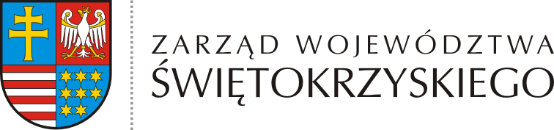   Kielce, dnia 14.02.2024 r.KA-I.1711.8.2023Pan Youssef SleimanDyrektor Wojewódzkiego Szpitala Specjalistycznegoim. Św. Rafała w Czerwonej GórzeWystąpienie pokontrolnez kontroli problemowej oraz sprawdzającej przeprowadzonej w Wojewódzkim Szpitalu Specjalistycznym im. Św. Rafała w Czerwonej Górze, Czerwona Góra 10, 26-060 Chęciny 
w okresie od 23 października 2023 roku do 10 listopada 2023 roku przez:- Panią Annę Równicką – Głównego Specjalistę w Departamencie Kontroli i Audytu Urzędu Marszałkowskiego Województwa Świętokrzyskiego w Kielcach (kierownika zespołu kontrolnego),- Panią Iwonę Chmielewską – Głównego Specjalistę w Departamencie Kontroli i Audytu Urzędu Marszałkowskiego Województwa Świętokrzyskiego w Kielcach (członka zespołu kontrolnego) działające na podstawie upoważnienia do przeprowadzenia kontroli 
nr KA-I.1711.8.2023 z dnia 18.10.2023 r. wydanego z upoważnienia Zarządu Województwa przez Pana Marka Bogusławskiego –  Wicemarszałka Województwa Świętokrzyskiego.O przeprowadzeniu kontroli dokonano wpisu do książki kontroli WSS pod poz. 106.Zakres kontroliKontrolę przeprowadzono w zakresie prawidłowości gospodarowania mieniem i środkami publicznymi w 2022 roku oraz sprawdzenia sposobu wykonania zaleceń zawartych 
w wystąpieniu pokontrolnym z dnia 22.12.2021 r. znak: OZ-I.1711.8.2021.I. Ustalenia ogólneDyrektorem Wojewódzkiego Szpitala Specjalistycznego im. Św. Rafała w Czerwonej Górze jest Pan Youssef Sleiman powołany na to stanowisko na okres 6 lat, tj. od dnia 
23 stycznia 2020 r. do dnia 22 stycznia 2026 r., zgodnie z uchwałą nr 1575/20 Zarządu Województwa Świętokrzyskiego z dnia 22.01.2020 r. Zastępcą Dyrektora ds. Planów i Finansów jest Pani Emilia Jaworska, której powierzono obowiązki na tym stanowisku na czas określony od dnia 1 marca 2021 r. do dnia 28 lutego 
2027 r. na podstawie aneksu nr 1 do umowy o pracę (znak: L.dz. AK-1831-66/2021 z dnia 01.03.2021 r.).Zastępcą Dyrektora ds. Administracyjno-Organizacyjnych jest Pani Marzanna Bełtowska-Gołuch, której powierzono obowiązki na tym stanowisku pismem znak: AK-1340/20/2013 
z dnia 02.10.2013 r. na okres od dnia 02.10.2013 r. do dnia 27.08.2019 r. oraz pismem znak: L.dz. AK-1340-26/2019 z dnia 26.08.2019 r. na czas nieokreślony od dnia 28.08.2019 r. Naczelną Pielęgniarką  jest Pani Bogumiła Kowalczyk-Sroka, której powierzono obowiązki na tym stanowisku pismem znak: L.dz.AK-1340/310/2016 z dnia 17.03.2016 r. na czas określony, tj. od dnia 17.03.2016 r. do dnia 16.03.2022 r., pismem znak: L.dz. AK-1340-23/2022 z dnia 09.03.2022 r. przedłużono okres pełnienia obowiązków na stanowisku Naczelnej Pielęgniarki o czas trwania ogłoszenia na obszarze Rzeczypospolitej Polskiej stanu zagrożenia epidemicznego lub stanu epidemii oraz o kolejne 90 dni od dnia jego odwołania, pismem znak: L.dz. AK-1340-50/2023 z dnia 21.09.2023 r. na okres od dnia 29 września 
2023 r. do czasu obsadzenia stanowiska Naczelnej Pielęgniarki w drodze postępowania konkursowego.  Głównym Księgowym jest Pani Jolanta Głowacka powołana na to stanowisko pismem znak: DK-1340/4/2013 na czas nieokreślony od dnia 14.03.2013 r. Z dniem 27.02.2023 r. stosunek pracy ustał w związku z przejściem na emeryturę. W dniu 28.02.2023 r. zawarto 
z Panią Jolantą Głowacką umowę o pracę na stanowisku Głównej Księgowej na czas nieokreślony od dnia 01.03.2023 r.Zgodnie ze Statutem podmiotu nadanym uchwałą Nr LIII/646/22 Sejmiku Województwa Świętokrzyskiego z dnia 28.11.2022 r., obowiązującym od dnia 20.12.2022 r. do nadal, Wojewódzki Szpital Specjalistyczny im. Św. Rafała w Czerwonej Górze, zwany dalej Szpitalem (skrócona nazwa: WSS) jest podmiotem leczniczym niebędącym przedsiębiorcą 
w rozumieniu ustawy z dnia 15 kwietnia 2011 r. o działalności leczniczej (t.j. Dz. U. 2022.633 ze zm.), prowadzonym w formie samodzielnego publicznego zakładu opieki zdrowotnej.  Podmiotem tworzącym Szpital jest Województwo Świętokrzyskie. Zgodnie z § 4 Statutu, celem Szpitala jest udzielanie świadczeń zdrowotnych służących profilaktyce, zachowaniu, ratowaniu, przywracaniu lub poprawie zdrowia oraz inne działania medyczne wynikające z procesu leczenia lub przepisów odrębnych regulujących zasady ich udzielania, a także realizowanie zadań z zakresu promocji zdrowia oraz prowadzenie działalności humanitarnej. Szpital może prowadzić działalność szkoleniową w zakresie szkolenia podyplomowego lekarzy oraz specjalizacji lekarskich zgodnych ze specyfiką jednostki.Szpital może współpracować z ośrodkami naukowo – dydaktycznymi w organizowaniu oraz prowadzeniu kształcenia przed- i podyplomowego w zawodach medycznych, w organizowaniu oraz prowadzeniu badań naukowych w dziedzinach będących przedmiotem działalności podstawowej jednostki. Szpital może prowadzić działalność w zakresie odpłatnych szkoleń w dziedzinach, które są przedmiotem jego działalności statutowej, jak również uczestniczyć w prowadzeniu badań klinicznych na zasadach określonych w odrębnych przepisach.Szpital udziela świadczeń zdrowotnych w rodzaju:1) stacjonarne i całodobowe świadczenia zdrowotne:a) szpitalne,b) inne niż szpitalne,2) ambulatoryjne świadczenia zdrowotne.Szpital może prowadzić działalność leczniczą m. in. w zakresie:1) promocji zdrowia,2) realizacji zadań dydaktycznych i badawczych w powiązaniu z udzielaniem świadczeń zdrowotnych i promocją zdrowia, w tym wdrażanie nowych technologii medycznych oraz metod leczenia.Organami Szpitala są Kierownik Szpitala (Dyrektor) oraz Rada Społeczna. Dyrektor kieruje Szpitalem, reprezentuje go na zewnątrz odpowiadając jednoosobowo za jego działalność. Oświadczenia woli w imieniu Szpitala składa Dyrektor lub osoby przez niego upoważnione.  Sprawy związane z przekształceniem lub likwidacją, rozszerzeniem lub ograniczeniem działalności leczniczej wymagają uzgodnienia z Zarządem Województwa Świętokrzyskiego.                         [Dowód: akta kontroli str. 1-14]II. Prawidłowość gospodarowania mieniemW zakresie prawidłowości gospodarowania mieniem kontroli poddano: zakup aparatury 
i sprzętu medycznego, przyjęcie darowizny w postaci nowej aparatury i sprzętu medycznego, zbycie aparatury i sprzętu medycznego, zbycie nieruchomości, likwidację środków trwałych oraz wydzierżawienie, wynajęcie, oddanie w użytkowanie, użyczenie aparatury, sprzętu medycznego i nieruchomości.Stosownie do art. 54 ust. 2 ustawy z dnia 15 kwietnia 2011 r. o działalności leczniczej 
(Dz. U. 2022 r. poz. 633 ze zm.), zbycie aktywów trwałych samodzielnego publicznego zakładu opieki zdrowotnej, oddanie ich w dzierżawę, najem, użytkowanie oraz użyczenie może nastąpić wyłącznie na zasadach określonych przez podmiot tworzący. W okresie objętym kontrolą 
w ww. zakresie obowiązywały:do dnia 12.09.2022 r. - uchwała nr XXXIII/462/21 Sejmiku Województwa Świętokrzyskiego z dnia 28 czerwca 2021 r. w sprawie zmiany Uchwały 
Nr XXIV/327/20 Sejmiku Województwa Świętokrzyskiego z dnia 7 września 2020 r. 
w sprawie określenia zasad gospodarowania aktywami trwałymi samodzielnych publicznych zakładów opieki zdrowotnej, dla których podmiotem tworzącym jest Województwo Świętokrzyskie; jednolity tekst Zasad gospodarowania aktywami trwałymi samodzielnych publicznych zakładów opieki zdrowotnej, dla których podmiotem tworzącym jest Województwo Świętokrzyskie stanowi załącznik do ww. uchwały nr XXXIII/462/21 Sejmiku Województwa Świętokrzyskiego z dnia 28 czerwca 2021 r., od dnia 13.09.2022 r. - uchwała nr L/608/22 Sejmiku Województwa Świętokrzyskiego 
z dnia 22 sierpnia 2022 r. w sprawie określenia zasad gospodarowania aktywami trwałymi samodzielnych publicznych zakładów opieki zdrowotnej, dla których podmiotem tworzącym jest Województwo Świętokrzyskie.Ustalenia faktyczne:Zakup aparatury i sprzętu medycznegoNa podstawie informacji uzyskanych od Kontrolowanego ustalono, że w 2022 r.  dokonano zakupów aparatury i sprzętu medycznego o łącznej wartości 6.183.947,91 zł, w tym:wysokocennego  - w łącznej kwocie 5.069.510,50 zł, w tym: 843.098,08 zł ze środków własnych Szpitala; 2.279.108,21 zł ze środków dotacji z budżetu Województwa;
1.157.931,20 zł ze środków Unii Europejskiej; 119.191,54 zł ze środków budżetu państwa; 197.324,21 zł z Ministerstwa Zdrowia; 101.337,26 zł z Rządowego Funduszu Inwestycji Lokalnych; 371.520,00 zł z Funduszu Przeciwdziałania COVID-19; niskocennego – w łącznej kwocie 1.114.437,41 zł, w tym: 207.933,24 zł ze środków własnych Szpitala; 104.887,30 zł ze środków dotacji z budżetu Województwa; 
710.235,48 zł ze środków Unii Europejskiej; 91.381,39 zł ze środków budżetu państwa.Na podstawie losowo wybranego zakupu aparatury i sprzętu medycznego w 2022 roku, 
tj. aparatu RTG ze stacją opisową i detektorem dla WSS im. Św. Rafała w Czerwonej Górze ustalono, że Rada Społeczna WSS uchwałą nr 16/2022 z dnia 19 sierpnia 2022 r. pozytywnie zaopiniowała niniejszy zakup aparatury medycznej, stosownie do postanowień art. 48 ust. 2 
pkt 2 lit. e) ustawy z dnia 15 kwietnia 2011 r. o działalności leczniczej (Dz. U. z 2022 r. 
poz. 633 ze zm.).Szczegółowe ustalenia Kontrolujących w zakresie ww. zakupu aparatury i sprzętu medycznego zawarto w części III. Prawidłowość gospodarowania środkami publicznymi.[Dowód: akta kontroli str. 15-30]2. Przyjęcie darowizny w postaci aparatury i sprzętu medycznegoW WSS obowiązuje od dnia 6 października 2022 r. zarządzenie nr 26/2022 Dyrektora WSS 
w Czerwonej Górze z dnia 06.10.2022 r. w sprawie powołania zespołów do kwalifikacji 
i wyceny darów ofiarowanych dla Wojewódzkiego Szpitala Specjalistycznego im. Św. Rafała 
w Czerwonej Górze. Niniejszym zarządzeniem uchylono poprzednio obowiązujące w tym zakresie zarządzenia, tj.:- zarządzenie nr 35/2016 Dyrektora WSS z dnia 27.10.2016 r. w sprawie powołania zespołów do kwalifikacji i wyceny darów ofiarowanych dla Wojewódzkiego Szpitala Specjalistycznego im. Św. Rafała w Czerwonej Górze,- zarządzenie nr 34/2018 Dyrektora WSS z dnia 27.12.2018 r. w sprawie zmiany zarządzenia nr 35/2016 z dnia 27.10.2016 r.,- zarządzenie nr 29A/2021 Dyrektora WSS z dnia 20.09.2021 r. w sprawie zmiany zarządzenia nr 35/2016 z dnia 27.10.2016 r.Kontrolę przeprowadzono w zakresie przyjęcia darowizny aparatury i sprzętu medycznego, tj.respiratora Servo-s, rok produkcji 02/2018 nr seryjny: 35848 o wartości 64.800,00 zł.Umowa darowizny została zawarta w dniu 21.01.2022 r. pomiędzy Polonez Plus Spółka z o.o. z s. w Warszawie a WSS w Czerwonej Górze. Przedmiotem darowizny był respirator Servo-s, rok produkcji 02/2018 nr seryjny: 35848 o wartości 64.800,00 zł.Pozostałą dokumentację w zakresie darowizny stanowiły: - uchwała nr 12/2021 Rady Społecznej WSS w Czerwonej Górze z dnia 31 grudnia 2021 r. 
w sprawie przyjęcia darowizny nowego sprzętu medycznego – respiratora Servo-s, mocą której Rada Społeczna pozytywnie zaopiniowała przyjęcie darowizny ww. sprzętu medycznego, - protokół nr 1/2022 spisany w dniu 30.01.2022 r. przez zespół powołany do kwalifikacji 
i wyceny darów, - dowód OT 0-00001/2022 z dnia 30.01.2022 r. – przyjęcie środka trwałego. [Dowód: akta kontroli str. 31-46]Ocena działalności w kontrolowanym obszarze: Ocena pozytywna.Nie stwierdzono uchybień/nieprawidłowości.3. Zbycie aktywów trwałych:Aparatura i sprzęt medycznyZ danych sprawozdania rocznego w zakresie zbycia mienia ruchomego za 2022 r. przekazanego w dniu 13.01.2023 r. przez WSS im. Św. Rafała w Czerwonej Górze do Urzędu Marszałkowskiego Województwa Świętokrzyskiego za pismem znak: L.dz. AO-14/2023 z dnia 13.01.2023 r. wynika, że WSS w 2022 r. zawarł trzy umowy sprzedaży mienia ruchomego.Kontrolą objęto sprzedaż aparatu RTG MECALL Clisis Access o numerze 001/127, rok produkcji 2010 r. za cenę 3.501,00 zł.Dyrektor WSS im. Św. Rafała w Czerwonej Górze wnioskiem z dnia 19.08.2022 r. wystąpił do Rady Społecznej WSS o wydanie pozytywnej opinii w sprawie zbycia środka trwałego 
w postaci aparatu RTG MECALL Clisis Access. W uzasadnieniu przedmiotowego wniosku wskazano, że ów aparat RTG z 2010 r. jest mocno wyeksploatowany, w złym stanie technicznym, ulega ciągłym awariom, a ich usuwanie generuje koszty związane z naprawami 
i zakupem części zamiennych. Rada Społeczna WSS pozytywnie zaopiniowała zbycie ww. aparatu RTG uchwałą nr 21/2022 z dnia 19 sierpnia 2022 r., zgodnie z art. 48 ust. 2 pkt 2 lit. e) ustawy z dnia 15 kwietnia 
2011 r. o działalności leczniczej (Dz. U. z 2022 r. poz. 633 ze zm.).Zbycie ww. aparatu RTG nastąpiło w trybie przetargu, przeprowadzonego na zasadach określonych w art. 701-705 ustawy z dnia 23 kwietnia 1964 r. Kodeks cywilny 
(Dz. U. z 2022 r. poz. 1360 z późn. zm.).Ogłoszenie o przetargu zostało zamieszczone w dniu 04.10.2022 r. na platformie przetargowej Szpitala:czerwonagora.logintrade.net/rejestracja/przetargi.html. Termin składania ofert określono do dnia 07.10.2022 r. do godz. 12.00, natomiast termin otwarcia ofert 07.10.2022 r. o godz. 12.15.Kryterium oceny ofert stanowiła najwyższa oferowana cena zakupu (cena 100%).Cena wywoławcza wynosiła 3.500,00 zł.W wymaganym terminie wpłynęła jedna oferta Professional Services Group Kxxxx Wxxxx 
z s. w Lublinie z ceną 3.501,00 zł.W dniu 10.10.2022 r. został sporządzony protokół z postępowania w zakresie sprzedaży aparatu RTG, który został zatwierdzony przez Dyrektora WSS.Informacja o wyniku postępowania z dnia 11.10.2022 r. została zamieszczona na platformie przetargowej Szpitala, a także przesłana uczestnikowi przetargu.W zakresie sprzedaży aparatu RTG MECALL Clisis Access została zawarta umowa 
nr 3/S/2022 z dnia 14.10.2022 r. pomiędzy WSS im. Św. Rafała w Czerwonej Górze (sprzedającym) a Kxxxx Wxxxx prowadzącym działalność gospodarczą pod nazwą Professional Services Group Kxxxx Wxxxx z s. w Lublinie (kupującym) za cenę 3.501,00 zł netto plus należny podatek w wysokości 0 %, czyli 3.501,00 zł brutto. W dniu 20.10.2022 r. został zawarty aneks nr 1 do ww. umowy nr 3/S/2022 z dnia 14.10.2022 r. w celu sprostowania omyłki dotyczącej wysokości podatku VAT. W ww. umowie nr 3/S/2022 z dnia 14.10.2022 r. § 4 ust. 1 otrzymał brzmienie: ,,Kupujący za przedmiot umowy zapłaci Sprzedającemu kwotę netto: 3.501,00 zł (słownie: trzy tysiące pięćset jeden zł 00/100) podatek należny VAT: zwolnienie na podstawie art. 43 ust. 1 pkt 2 ustawy o VAT, co daje wartość brutto 3.501,00 zł (słownie: trzy tysiące pięćset jeden zł 00/100).”WSS wystawił fakturę VAT nr SMA/002/10/2022 z dnia 20.10.2022 r. z tytułu sprzedaży aparatu RTG MECALL Clisis Access na kwotę 3.501,00 zł z terminem płatności 
27.10.2022 r., tj. w ciągu 7 dni od dnia wystawienia faktury przewidzianych postanowieniami umownymi. Zapłaty w wysokości 3.501,00 zł dokonano terminowo w dniu 21.10.2022 r.[Dowód: akta kontroli str. 47-75, 76-102]Ocena działalności w kontrolowanym obszarze: Ocena pozytywna.Nie stwierdzono uchybień/nieprawidłowości.3.2 NieruchomościW 2022 roku WSS nie podejmował czynności w przedmiocie zbycia nieruchomości. Niniejsze wynika z oświadczenia z dnia 13.01.2023 r. złożonego przez Dyrektora WSS. Oświadczenie to stanowi część składową sprawozdania rocznego ze zbytych, wydzierżawionych, wynajętych, oddanych w użytkowanie, użyczonych aktywów trwałych za 2022 r. przekazanego w dniu 13.01.2023 r. przez WSS do Urzędu Marszałkowskiego Województwa Świętokrzyskiego 
za pismem znak: L.dz.AO-14/2023 z dnia 13.01.2023 r., na podstawie § 20 ust. 4 Zasad gospodarowania aktywami trwałymi samodzielnych publicznych zakładów opieki zdrowotnej, dla których podmiotem tworzącym jest Województwo Świętokrzyskie określonych uchwałą 
nr L/608/22 Sejmiku Województwa Świętokrzyskiego z dnia 22 sierpnia 2022 r.[Dowód: akta kontroli str. 76-102]4.	Likwidacja środków trwałychKontrolowany sporządził wykaz zlikwidowanych w 2022 roku środków trwałych (aparatury/sprzętu medycznego) na łączną wartość 2.218.505,90 zł.Kontrolą objęto likwidację środka trwałego o najwyższej wartości, tj. 952.825,00 zł brutto (przyjętego do użytkowania w dniu 05.11.2009 r., umorzenie 100%) wyszczególnionego pod pozycją 20 wykazu - aparat ESWL.W 2022 roku obowiązywała Instrukcja w zakresie likwidacji składników majątkowych 
Nr I-05/KP-19 (wydanie 3) zatwierdzona przez dyrektora WSS i obowiązująca od dnia 30.03.2020 r.Zarządzeniem nr 32/2017 Dyrektora WSS w Czerwonej Górze z dnia 29.11.2017 r. została powołana stała komisja do spraw likwidacji środków trwałych, środków nietrwałych/środków trwałych niskocennych oraz bielizny będących na stanie jednostki. Do niniejszego zarządzenia nr 32/2017 z dnia 29.11.2017 r. wprowadzono zmiany zarządzeniem nr 17/2019/A Dyrektora WSS w Czerwonej Górze z dnia 09.07.2019 r. oraz zarządzeniem nr 25/2021 Dyrektora WSS w Czerwonej Górze z dnia 04.08.2021 r.Na posiedzeniu Rady Społecznej WSS w dniu 25 lutego 2022 r. (protokół nr 1/2022), dyrektor WSS przedstawił informacje w zakresie środków trwałych przeznaczonych do kasacji, w tym aparatu ESWL. Wniosek o wyłączenie z użytkowania i przeprowadzenie likwidacji składników majątku, w tym aparatu ESWL, sporządzony w dniu 01.03.2022 r., został zatwierdzony przez dyrektora WSS.Wniosek o wyłączenie z użytkowania i przeprowadzenie likwidacji składników majątku zawierał wykaz środków trwałych przeznaczonych do likwidacji z wyszczególnieniem m.in. numeru inwentarzowego, nazwy środka trwałego, daty zakupu, ilości i wartości, przyczyny likwidacji, umorzenia, wartości netto środka trwałego.W dniu 06.04.2022 r. komisja do spraw likwidacji środków trwałych sporządziła protokół 
nr 53/2022 z fizycznej likwidacji środków trwałych, który został zatwierdzony przez dyrektora WSS. Zgodnie z postanowieniami ww. protokołu, przekazane do kasacji przedmioty trwałe 
nie nadawały się do dalszego użytku ze względu na duży stopień zużycia i zniszczenia, skasowany sprzęt został odkształcony i pozbawiony cech użytkowych.Wniosek o wyłączenie z użytkowania i przeprowadzenie likwidacji składników majątku, protokół z fizycznej likwidacji środków trwałych zostały sporządzone na formularzach przewidzianych w ww. Instrukcji w zakresie likwidacji składników majątkowych 
Nr I-05/KP-19. W związku ze zmianami organizacyjnymi w WSS im. Św. Rafała w Czerwonej Górze, Kontrolowany w dniu 09.11.2023 r. przedłożył następującą informację:,,Dotyczy Instrukcji – Likwidacja składników majątkowych. Informuję, że jesteśmy w trakcie opracowywania zmian w/w instrukcji. Zmiany dotyczą:L.p. 4 – Koordynator Sekcji Finansowo-Księgowej – na Kierownik Działu Finansowo-KsięgowegoL.p. 6 – Gospodarowanie składnikami majątkowymi Szpitalapkt 7 – Sekcja Finansowo-Księgowa – na Dział Finansowo-KsięgowyL.p. 6 – Postawienie składnika majątkowego w stan likwidacjipkt 3m – Koordynator Sekcji Informatyki – na Kierownik Działu Informatykipkt 6 – Sekcji Finansowo-Księgowej – na Działu Finansowo-Księgowegopkt 9 – Sekcja Finansowo-Księgowa – na Dział Finansowo-Księgowypkt 10 – Sekcji Finansowo-Księgowej – na Działu Finansowo-Księgowegopkt 15 – W przypadku środka trwałego, opinię w sprawie jego likwidacji wydaje w drodze uchwały Rada Społeczna Szpitala – na W przypadku środka trwałego przedstawia się w formie informacji Radzie SpołecznejL.p. 6 – Fizyczna likwidacja składnika majątkowegopkt 6a – Sekcja Finansowo-Księgowa – na Dział Finansowo-Księgowypkt 10 – Sekcja Finansowo-Księgowa – na Dział Finansowo-KsięgowyL.p. 8 – Dz. U. 2019, poz.351 na Dz. U. 2023, poz. 295”[Dowód: akta kontroli str. 103-131]Ocena działalności w kontrolowanym obszarze: Ocena pozytywna.5. Dzierżawa, najem, oddanie w użytkowanie, użyczenie aktywów trwałych5.1 Mienie ruchomeNa podstawie danych zawartych w sprawozdaniu rocznym w zakresie umów zawartych/rozwiązanych w przedmiocie wydzierżawiania, wynajęcia, oddania w użytkowanie, użyczenia mienia ruchomego za 2022 r. za pismem z dnia 13.01.2023 r. znak: L.dz.AO-14/2023 ustalono, że w 2022 roku WSS zawarł 40 umów użyczenia mienia ruchomego, tj. sprzętu 
i aparatury medycznej.Informacje o oddanym w użyczenie mieniu ruchomym zostały przedstawione Radzie Społecznej WSS, co dokumentują informacje załączone do następujących protokołów 
z posiedzeń Rady Społecznej WSS: protokołu nr 2/2022 z dnia 13 maja 2022 r., protokołu 
nr 3/2022 z dnia 19 sierpnia 2022 r., protokołu nr 4/2022 z dnia 21.12.2022 r. W świetle bowiem postanowień § 13 ust. 3 Zasad gospodarowania aktywami trwałymi samodzielnych publicznych zakładów opieki zdrowotnej, dla których podmiotem tworzącym jest Województwo Świętokrzyskie stanowiących załącznik do uchwały nr XXXIII/462/21 Sejmiku Województwa Świętokrzyskiego z dnia 28 czerwca 2021 r., a także § 13 ust. 3, obowiązujących od dnia 13.09.2022 r., Zasad gospodarowania aktywami trwałymi samodzielnych publicznych zakładów opieki zdrowotnej, dla których podmiotem tworzącym jest Województwo Świętokrzyskie stanowiących załącznik do uchwały nr L/608/22 Sejmiku Województwa Świętokrzyskiego z dnia 22 sierpnia 2022 r., kierownik samodzielnego publicznego zakładu opieki zdrowotnej jest zobowiązany do przedstawienia Radzie Społecznej SP ZOZ informacji o oddanym w użyczenie mieniu ruchomym na posiedzeniu następującym po zawarciu stosownej umowy. Zarząd Województwa Świętokrzyskiego, w drodze uchwały nr 4909/22 z dnia 23 lutego 
2022 r., wyraził zgodę Wojewódzkiemu Szpitalowi Specjalistycznemu im. Św. Rafała 
w Czerwonej Górze na użyczenie mienia ruchomego na rzecz podmiotów udzielających świadczeń zdrowotnych, w ramach planowanego zawarcia umów cywilnoprawnych. Jak wynika z uzasadnienia do ww. uchwały nr 4909/22, dyrektor WSS zwrócił się do Zarządu Województwa Świętokrzyskiego z prośbą o wyrażenie tzw. zgody generalnej na użyczenie mienia ruchomego, będącego na stanie oddziałów i innych komórek organizacyjnych szpitala, na rzecz podmiotów udzielających świadczeń zdrowotnych, wyłonionych w drodze konkursów ofert, przeprowadzonych w oparciu o art. 26 ustawy z dnia 15 kwietnia 2011 r. o działalności leczniczej. Mając na uwadze fakt, że użyczenie mienia ruchomego jest ściśle związane 
z realizacją świadczeń zdrowotnych na rzecz pacjentów WSS w Czerwonej Górze, dyrektor szpitala zwrócił się z prośbą o wyrażenie zgody na użyczenie mienia ruchomego, bez stosowania trybu przetargu lub aukcji, na okres ściśle powiązany z okresem trwania umów cywilnoprawnych na realizację świadczeń zdrowotnych. Szczegółowy wykaz mienia ruchomego przeznaczonego do użyczenia stanowi załącznik do niniejszej uchwały nr 4909/22. Okres użyczenia mienia ruchomego ustala się na okres ściśle powiązany z okresem trwania umów na realizację świadczeń zdrowotnych. Jednocześnie Zarząd Województwa Świętokrzyskiego, w drodze przedmiotowej uchwały nr 4909/22, zwolnił WSS od przeprowadzenia przetargu lub aukcji na użyczenie mienia ruchomego, stosownie do postanowień § 15 ust. 7 pkt 1 Zasad gospodarowania aktywami trwałymi samodzielnych publicznych zakładów opieki zdrowotnej, dla których podmiotem tworzącym jest Województwo Świętokrzyskie stanowiących załącznik do uchwały nr XXXIII/462/21 Sejmiku Województwa Świętokrzyskiego z dnia 28 czerwca 2021 r. Na podstawie losowo wybranej próby kontrolnej ustalono, że umowa o udzielanie świadczeń zdrowotnych nr 14/UM/2022 została zawarta w dniu 22.04.2022 r. pomiędzy WSS 
im. Św. Rafała w Czerwonej Górze (udzielającym zamówienia) a Indywidualną Praktyką Lekarską (przyjmującym zamówienie) w zakresie realizacji świadczeń zdrowotnych 
na Bloku Operacyjnym w zakresie znieczulenia do zabiegów neurochirurgicznych (onkologicznych) na rzecz pacjentów WSS w Czerwonej Górze.  Niniejszą umowę zawarto na czas określony od dnia 23.04.2022 r. do dnia 28.02.2023 r. W dniu 22.04.2022 r. została zawarta umowa użyczenia nr 7/UŻ/2022 pomiędzy WSS w Czerwonej Górze (użyczającym) 
a Indywidualną Praktyką Lekarską (biorącym w użyczenie) w zakresie bezpłatnego używania bazy lokalowej użyczającego tj. pomieszczeń, aparatury i sprzętu medycznego oraz sprzętu socjalno-biurowego będącego w posiadaniu użyczającego. W niniejszej umowie użyczenia zawarto zapis: ,,Szczegółowy wykaz rzeczy oddanych do używania Biorącemu w użyczenie zawiera Załącznik nr 1.” Kontrolującym przedłożono załącznik nr 1 zawierający wykaz mienia ruchomego z miejscem lokalizacji Anestezjologia-Blok Operacyjny oraz załącznik nr 1 zawierający wykaz mienia ruchomego zlokalizowanego na Bloku Operacyjnym. Załączniki załączone do umowy użyczenia mienia ruchomego nie zostały sporządzone w sposób jednoznacznie wskazujący, że stanowią integralną część umowy.W wyjaśnieniu znak: L.dz.AK-184-1427/2023 z dnia 10.11.2023 r. Kontrolowany podniósł:,,Do kontroli przeprowadzanej przez Urząd Marszałkowski przedłożono dokumenty: umowę użyczenia nr 7/UŻ/2022 zawartą w dniu 2022-04-22 pomiędzy Wojewódzkim Szpitalem Specjalistycznym im. Św. Rafała w Czerwonej Górze a Indywidualną Praktyką Lekarską reprezentowaną przez Pana… wraz z załącznikami. Wyjaśniam, że załącznik nr 1 do umowy użyczenia stanowiący wykaz rzeczy oddanych do używania z Anestezjologii -Bl. operacyjny został omyłkowo umieszczony w dokumentacji przekazanej do kontroli. Dołożymy wszelkich starań i skrupulatności, aby takie sytuacje nie miały miejsca w przyszłości.”Umowa użyczenia została zawarta na czas obowiązywania umowy nr 14/UM/2022 o udzielanie świadczeń zdrowotnych, tj. na okres od 23.04.2022 r. do 28.02.2023 r., zgodnie 
z postanowieniami uchwały nr 4909/22 Zarządu Województwa Świętokrzyskiego z dnia 
23 lutego 2022 r.[Dowód: akta kontroli str. 76-102, 132-170, 227-233]Uchybienia:Załączniki załączone do umowy użyczenia mienia ruchomego, zawierające wykaz użyczonego mienia, nie zostały sporządzone w sposób jednoznacznie wskazujący, że stanowią integralną część umowy. Osoba odpowiedzialna: Dyrektor WSS w Czerwonej Górze, na podstawie art. 46 ust. 1 ustawy z dnia 15 kwietnia 
2011 r. o działalności leczniczej, zgodnie z którym odpowiedzialność za zarządzanie podmiotem leczniczym niebędącym przedsiębiorcą ponosi kierownik.Ocena działalności w kontrolowanym obszarze:Ocena pozytywna, pomimo stwierdzonych uchybień.5.2 NieruchomościNajem nieruchomościNa podstawie danych zawartych w sprawozdaniu rocznym w zakresie umów zawartych/rozwiązanych w przedmiocie wydzierżawiania, wynajęcia, oddania w użytkowanie, użyczenia nieruchomości za 2022 r. za pismem z dnia 13.01.2023 r. znak: L.dz.AO-14/2023 ustalono, że w 2022 roku WSS zawarł 14 umów najmu nieruchomości.Informacje o oddanych w 2022 r. w najem nieruchomościach zostały przedstawione Radzie Społecznej WSS, co dokumentują informacje załączone do następujących protokołów 
z posiedzeń Rady Społecznej WSS: protokołu nr 1/2022 z dnia 25 lutego 2022 r., protokołu 
nr 2/2022 z dnia 13 maja 2022 r., protokołu nr 3/2022 z dnia 19 sierpnia 2022 r., protokołu 
nr 4/2022 z dnia 21.12.2022 r., protokołu nr 1/2023 z dnia 24 lutego 2023 r.W świetle bowiem postanowień § 16 ust. 3 Zasad gospodarowania aktywami trwałymi samodzielnych publicznych zakładów opieki zdrowotnej, dla których podmiotem tworzącym jest Województwo Świętokrzyskie stanowiących załącznik do uchwały nr XXXIII/462/21 Sejmiku Województwa Świętokrzyskiego z dnia 28 czerwca 2021 r., a także § 16 ust. 3, obowiązujących od dnia 13.09.2022 r., Zasad gospodarowania aktywami trwałymi samodzielnych publicznych zakładów opieki zdrowotnej, dla których podmiotem tworzącym jest Województwo Świętokrzyskie stanowiących załącznik do uchwały nr L/608/22 Sejmiku Województwa Świętokrzyskiego z dnia 22 sierpnia 2022 r., kierownik samodzielnego publicznego zakładu opieki zdrowotnej jest zobowiązany do przedstawienia Radzie Społecznej SP ZOZ informacji o oddanych w najem, dzierżawę nieruchomości na posiedzeniu następującym po zawarciu stosownej umowy. Kontrolą objęto procedurę oddania w najem pomieszczenia o powierzchni 23,29 m2 znajdującego się na parterze holu głównego WSS im. Św. Rafała w Czerwonej Górze 
z przeznaczeniem na prowadzenie działalności gospodarczej w zakresie sprzedaży artykułów żywnościowych oraz sprzedaży gotowych potraw/posiłków.W WSS od dnia 05.10.2020 r. obowiązuje „Regulamin przeprowadzania przetargów na dzierżawę i najem nieruchomości” ze zmianami z dnia 21.04.2022 r. i z dnia 08.03.2023 r., ,,Regulamin komisji przetargowej powołanej do przeprowadzenia przetargów na dzierżawę 
i najem nieruchomości” obowiązujący od dnia 21.04.2022 r., ze zmianami z dnia 
08.03.3023 r., zatwierdzone przez Dyrektora WSS.Zarządzeniem nr 11/2022 Dyrektora WSS z dnia 21.04.2022 r. została powołana komisja przetargowa do przeprowadzania przetargów na dzierżawę i najem nieruchomości znajdujących się we władaniu WSS.Ogłoszenie o przetargu z dnia 21.04.2022 r. zostało podane w tym dniu do publicznej wiadomości poprzez zamieszczenie go w BIP na stronie internetowej WSS i na tablicy ogłoszeń w siedzibie wynajmującego.W ogłoszeniu wskazano minimalną stawkę najmu 175,00 zł netto/1m2/miesięcznie. Zawarto również informację, że do stawki najmu zostanie doliczony podatek VAT, poza czynszem najmu najemca będzie regulował opłaty za media. Oferty należało składać do dnia 05.05.2022 r. do godz. 1030. Otwarcie ofert nastąpi w dniu 05.05.2022 r. o godz. 1100. W wymaganym terminie, tj. do dnia 05.05.2022 r. do godz. 1030  wpłynęła jedna oferta złożona przez P.H.U. Sxxxx Txxxx z siedzibą w Kielcach z ceną 175,00 zł netto za 1 m2. Do oferty załączono dowód wpłaty wadium w wysokości 1.000,00 zł (kasa przyjmie KP 219/2022 z dnia 02.05.2022 r.).Zgodnie z postanowieniami ww. regulaminu przeprowadzania przetargów na dzierżawę i najem nieruchomości, został sporządzony protokół z dnia 05.05.2022 r. z posiedzenia komisji przetargowej (część jawna przetargu) oraz protokół z dnia 05.05.2022 r. z posiedzenia komisji przetargowej (część niejawna przetargu).Informacja o wyborze oferty złożonej przez P.H.U. Sxxxx Txxxx z siedzibą w Kielcach została zamieszczona na tablicy w siedzibie wynajmującego w dniu 05.05.2022 r.Informacja z dnia 05.05.2022 r. w zakresie wyniku przetargu oraz wskazaniem terminu 
i miejsca podpisania umowy została doręczona najemcy (odbiór osobisty).  W dniu 17.05.2022 r. została zawarta pomiędzy WSS im. Św. Rafała w Czerwonej Górze 
a Txxxxx Sxxxxx prowadzącym działalność gospodarczą pod nazwą: P.H.U. Sxxx Txxx z siedzibą w Kielcach umowa nr 3/N/2022 w przedmiocie najmu pomieszczenia 
o powierzchni 23,29 m2 znajdującego się na parterze holu głównego WSS z przeznaczeniem na prowadzenie działalności gospodarczej w zakresie sprzedaży artykułów żywnościowych oraz sprzedaży gotowych potraw/posiłków. Umowa została zawarta na okres od dnia 18.05.2022 r. do dnia 17.05.2023 r.Miesięczny czynsz z tytułu najmu pomieszczenia o powierzchni 23,29 m2 stanowił kwotę 4.075,75 zł netto plus podatek VAT. Stawka czynszu najmu za 1 m2/m-c wynosiła 175,00 zł netto. Najemca poza czynszem najmu zobowiązany był do ponoszenia kosztów za zużywane media (zimna woda, ciepła woda, ścieki, centralne ogrzewanie, energia elektryczna, odpady komunalne) oraz z tytułu najmu miejsc parkingowych, zgodnie z postanowieniami umownymi.Przedmiotowa umowa najmu zawierała elementy, określone w § 7 „Zasad gospodarowania aktywami trwałymi samodzielnych publicznych zakładów opieki zdrowotnej, dla których podmiotem tworzącym jest Województwo Świętokrzyskie” stanowiących załącznik 
do uchwały nr XXXIII/462/21 Sejmiku Województwa Świętokrzyskiego z dnia 28 czerwca 2021 r., w szczególności:- strony umowy, przedmiot umowy oraz okres jej obowiązywania,- wysokość czynszu oraz zasady jego waloryzacji,- zasady ponoszenia przez najemcę opłat związanych z umową, innych niż czynsz (media) oraz zasady ich zmiany,- formę i termin płatności oraz skutki uchybienia terminowi płatności,-	klauzulę, zgodnie z którą najemca ponosi wszelkie koszty związane z ewentualnymi nakładami i nie będzie dochodził roszczeń z tego tytułu po upływie okresu, na jaki została zawarta umowa,- warunki i terminy rozwiązywania umowy,- zakaz podnajmu,- zobowiązanie najemcy do zwrotu nieruchomości w stanie niepogorszonym,- sposób rozstrzygania sporów wynikłych w trakcie trwania umowy,- klauzulę RODO.Kontrolą objęto terminowość dokonywania płatności należności z tytułu najmu przez najemcę za miesiące: październik i grudzień 2022 r.Październik 2022 r.  Faktura VAT nr SUP/005/10/2022 z dnia 03.10.2022 r. wystawiona przez WSS  dla najemcy 
za miesiąc październik 2022 r. z tytułu czynszu najmu (5.013,17 zł brutto) oraz opłaty 
za miejsce parkingowe (70,00 zł brutto), czyli łącznie 5.083,17 zł brutto z terminem płatności: 17.10.2022 r. Należność w łącznej wysokości 5.083,17 zł została terminowo uregulowana przez najemcę 
w dniu 14.10.2022 r.Faktura VAT nr SUP/054/11/2022 z dnia 15.11.2022 r. wystawiona przez WSS  dla najemcy 
za miesiąc październik 2022 r. z tytułu opłat za media (ścieki, odpady komunalne, energia elektryczna) w łącznej wysokości 422,70 zł brutto z terminem płatności: 29.11.2022 r.Należność w łącznej wysokości 422,70 zł została terminowo uregulowana przez najemcę 
w dniu 28.11.2022 r.Faktura VAT nr SUP/063/11/2022 z dnia 15.11.2022 r. wystawiona przez WSS  dla najemcy 
za miesiąc październik 2022 r. z tytułu opłat za media (zimna woda, ciepła woda i centralne ogrzewanie) w łącznej wysokości 160,16 zł brutto z terminem płatności: 29.11.2022 r.Należność w łącznej wysokości 160,16 zł została terminowo uregulowana przez najemcę 
w dniu 28.11.2022 r.Grudzień 2022 r.Faktura VAT nr SUP/008/12/2022 z dnia 05.10.2022 r. wystawiona przez WSS  dla najemcy 
za miesiąc grudzień 2022 r. z tytułu czynszu najmu (5.013,17 zł brutto) oraz opłaty 
za miejsce parkingowe (70,00 zł brutto), czyli łącznie 5.083,17 zł brutto z terminem płatności: 19.12.2022 r. Należność w łącznej wysokości 5.083,17 zł została terminowo uregulowana przez najemcę 
w dniu 19.12.2022 r.Faktura VAT nr SUP/086/01/2023 z dnia 13.01.2023 r. wystawiona przez WSS  dla najemcy 
za miesiąc grudzień 2022 r. z tytułu opłat za media (ścieki, odpady komunalne, energia elektryczna) w łącznej wysokości 372,58 zł brutto z terminem płatności: 27.01.2023 r.Należność w łącznej wysokości 372,58 zł została terminowo uregulowana przez najemcę 
w dniu 26.01.2023 r.Faktura VAT nr SUP/095/01/2023 z dnia 13.01.2023 r. wystawiona przez WSS  dla najemcy 
za miesiąc grudzień 2022 r. z tytułu opłat za media (zimna woda, ciepła woda i centralne ogrzewanie) w łącznej wysokości 160,16 zł brutto z terminem płatności: 27.01.2023 r.Należność w łącznej wysokości 160,16 zł została terminowo uregulowana przez najemcę 
w dniu 26.01.2023 r.Termin płatności określony na ww. fakturach VAT jest zgodny z postanowieniami ww. umowy nr 3/N/2022 stanowiącymi, że najemca zobowiązany był do zapłaty należności 
z tytułu najmu w terminie 14 dni od daty wystawienia przez wynajmującego faktury VAT. [Dowód: akta kontroli str. 76-102, 171-237]Ocena działalności w kontrolowanym obszarze:Ocena pozytywna.Nie stwierdzono uchybień/nieprawidłowości.III. Prawidłowość gospodarowania środkami publicznymiNa podstawie rocznego sprawozdania o udzielonych zamówieniach w roku 2022 ustalono, że:- w przypadku zamówień o wartości mniejszej niż progi unijne, w 2022 r., udzielono w trybie podstawowym, o którym mowa w art. 275 pkt 1 ustawy Pzp, 5 zamówień publicznych 
na roboty budowlane na łączną wartość zawartych umów 5.539.067,29 zł (bez podatku 
od towarów i usług), 43  zamówień publicznych na dostawy na łączną wartość zawartych umów 6.249.633,54 zł (bez podatku od towarów i usług) oraz 9 zamówień publicznych na usługi na łączną wartość zawartych umów 2.372.828,74 zł (bez podatku od towarów 
i usług); natomiast w trybie z wolnej ręki udzielono 1 zamówienia publicznego na usługi na wartość zawartej umowy 74.402,40 zł (bez podatku od towarów i usług);- w przypadku zamówień publicznych o wartości równej lub powyżej progów unijnych, 
w 2022 r. udzielono w trybie przetargu nieograniczonego na podstawie art. 132 ustawy Pzp, 
17 zamówień publicznych na dostawy na łączną wartość zawartych umów 26.256.668,81 zł (bez podatku od towarów i usług) oraz 3 zamówień publicznych na usługi na łączną wartość zawartych umów 6.245.097,70 zł (bez podatku od towarów i usług).Kontroli poddano postępowanie o udzielenie zamówienia publicznego pn. zakup aparatu RTG ze stacją opisową i dodatkowym detektorem wraz z dostosowaniem pomieszczeń (znak sprawy: ZP-0983-2022),A. Ustalenia faktyczne:1/. W dniu 26 sierpnia 2022 r. Kontrolowany zawarł z Województwem Świętokrzyskim umowę nr 36/D/2022 o udzielenie dotacji w wysokości nie przekraczającej 1.290.000,00 zł na dofinansowanie zakupu aparatu RTG wraz ze stacją opisową i detektorem dla Wojewódzkiego Szpitala Specjalistycznego im. Św. Rafała w Czerwonej Górze, do której w dniu 15 listopada 2022 r. zawarto aneks. Przedmiotowym aneksem skorygowano nazwę zadania w następujący sposób: Zakup aparatu RTG wraz ze stacją opisową i dodatkowym detektorem wraz z dostosowaniem pomieszczeń dla Wojewódzkiego Szpitala Specjalistycznego im. Św. Rafała w Czerwonej Górze. Ustalono, że dotacja została przyznana dla Wojewódzkiego Szpitala Specjalistycznego im. Św. Rafała w Czerwonej Górze uchwałą Zarządu Województwa Świętokrzyskiego nr 5758/22 z dnia 17.08.2022 r.W związku z powstałymi oszczędnościami przetargowymi w kwocie 15.816,00 zł, Kontrolowany wystąpił pismem z dnia 30.09.2022 r. do Dyrektora Departamentu Ochrony Zdrowia UMWŚ o zmianę nazwy zadania j.w. oraz możliwość rozszerzenia zakresu realizowanych zadań w ramach przedmiotowej umowy i utworzenie nowej pozycji „Dostosowanie pomieszczeń do montażu aparatu RTG” w harmonogramie rzeczowo-finansowym. W związku z powyższym zmianie uległy całkowite koszty realizacji projektu, przy jednoczesnym zachowaniu wysokości otrzymanego dofinansowania z budżetu Województwa Świętokrzyskiego (1.290.000,00 zł). Szczegółowe zagadnienia objęte kontrolą (etap realizacji zapisów umowy) przedstawiono 
w poniższym zestawieniu tabelarycznym.Kontrolowany złożył oświadczenie następującej treści:,,Aparatu RTG ze stacją opisową i dodatkowym detektorem od dnia dostarczenia 
i uruchomienia tj. 23.12.2022 roku do dnia 31.12.2022 r. nie używano ze względu na brak zezwolenia na stosowanie ww. aparatu przez Świętokrzyskiego Państwowego Wojewódzkiego Inspektora Sanitarnego, które Wojewódzki Szpital Specjalistyczny im. Św. Rafała w Czerwonej Górze otrzymał Decyzją Nr 2 znak NHR.9026.1.3.2023 z dnia 09.02.2023 roku.”Podmiot leczniczy dla zrealizowania zakresu rzeczowego zadania określonego 
w umowie o udzielenie dotacji: nr 36/D/2022 z dnia 26.08.2022 r. wraz z aneksem z dnia 15.11.2022 r. przeprowadził postępowanie pn. „Zakup aparatu RTG ze stacją opisową i dodatkowym detektorem wraz z dostosowaniem pomieszczeń”. Postępowanie o udzielenie zamówienia publicznego przeprowadzono w trybie przetargu nieograniczonego na podstawie art. 132 ustawy z dnia 11.09.2019 r. Prawo zamówień publicznych (Dz.U.2022.1710 ze zm.) zwanej dalej ustawą Pzp.Przygotowanie postępowania:Zgodnie z art. 23 ust. 4 ustawy Pzp -  zamawiający zapewnił aktualność planu postępowań 
o udzielenie zamówień zamieszczając go w BZP oraz na stronie internetowej zamawiającego.  Zamawiający zmieniał plan zamówień publicznych na 2022 rok poprzez wprowadzenie 
23 aktualizacji. Zamieszczony w Biuletynie Zamówień Publicznych w dniu 23.08.2022 r. 
nr 2022/BZP00097282/12/P /wersja nr 12/ zaktualizowany plan został rozszerzony między innymi o pozycję dotyczącą przedmiotowego postępowania. Na podstawie art. 83 ustawy Pzp., przed wszczęciem postępowania Zamawiający dokonał analizy potrzeb i wymagań w zakresie wskazanym ustawą.W okresie prowadzenia postępowania miał zastosowanie „Regulamin wewnętrzny postępowania przy udzielaniu zamówień publicznych” zwany dalej Regulaminem 
(Nr dokumentu D-02/KP-06) zatwierdzony przez Dyrektora WSS im. Św. Rafała w Czerwonej Górze w dniu 10.01.2022 r. W Regulaminie dokonano zmian w dniu 15.06.2022 r. Ustalono, że w dniu 18.08.2022 r. do Dyrektora WSS im. Św. Rafała w Czerwonej Górze został skierowany wniosek o udzielenie zgody na realizację zamówienia publicznego. Został on złożony i podpisany przez Koordynatora Sekcji ds. Aparatury Medycznej, zaopiniowany pod względem formalno-prawnym przez Radcę Prawnego oraz zatwierdzony pod względem zabezpieczenia środków finansowych na realizację zamówienia zgodnie z zapisami 
ww. Regulaminu. Na wniosku zawarto, między innymi informacje o szacunkowej wartości zamówienia (1.549.879,26 zł, co stanowi równowartość 348.005,94 euro) i kwocie jaką zamawiający zamierza przeznaczyć na jego sfinansowanie, proponowany tryb postępowania, osoby odpowiedzialne za realizację umowy, termin realizacji oraz kryteria wyboru oferty i ich znaczenie. Wniosek został zaakceptowany przez Dyrektora WSS im. Św. Rafała w Czerwonej Górze.  W przedmiotowym postępowaniu zamawiający zdecydował o powołaniu siedmioosobowej komisji przetargowej w sprawie ustalenia trybu postępowania i udzielenia zamówienia publicznego na zakup aparatu RTG ze stacja opisową i dodatkowym detektorem wraz z dostosowaniem pomieszczeń dla Wojewódzkiego Szpitala Specjalistycznego im. Św. Rafała w Czerwonej Górze w ramach zadania  pn. „Inwestycje w ochronie zdrowia” (znak sprawy: ZP-0938-2022). Komisja przetargowa działa w oparciu o Regulamin Pracy Komisji Przetargowej w WSS im. Św. Rafała w Czerwonej Górze stanowiący załącznik do Zarządzenia nr 10/2021 Dyrektora WSS im. Św. Rafała w Czerwonej Górze z dnia 01.03.2021 r. w sprawie powołania stałej Komisji Przetargowej. Członkowie komisji zostali powołani w składzie: przewodniczący, sekretarz i dwóch członków, w tym jeden członek komisji wyznaczony na stałe, a drugi przygotowujący opis przedmiotu zamówienia merytorycznie. W badanym postępowaniu komisja przetargowa pracowała w składzie 7-osobowym. W związku z tym, że przedmiot zamówienia obejmował kody CPV dotyczące urządzeń medycznych, aparatury rentgenowskiej, robót budowlanych, usług inżynieryjnych w zakresie projektowania oraz robót budowlanych w zakresie obiektów szpitalnych, zostało powołanych 4 członków merytorycznych komisji przetargowej. W związku z tym, że tylko jednej z tych osób podpis znajduje się pod opisem przedmiotu zamówienia oraz jednej pod wnioskiem o wszczęcie postępowania, kontrolujący wystąpili o wyjaśnienie dotyczące powoływania pozostałych członków komisji. Z uzyskanego wyjaśnienia wynika, że:„(…)Na podstawie wskazanego zapisu Zarządzenia osoby podpisujące się pod opisem przedmiotu zamówienia, którymi co do zasady są wnioskodawcy, traktowani są jako stali członkowie Komisji Przetargowej i nie ma potrzeby dodatkowego powoływania ich jako „biegłych posiadających wiedzę z zakresu i specyfiki przedmiotu postępowania o udzielenie zamówienia” (§ 3 ust. 5 Regulaminu Pracy Komisji Przetargowej Wojewódzkiego Szpitala Specjalistycznego im. Św. Rafała w Czerwonej Górze, stanowiącej załącznik do ww. Zarządzenia).W postępowaniu pn. „Zakup aparatu RTG ze stacją opisową i dodatkowym detektorem wraz 
z dostosowaniem pomieszczeń”, znak sprawy: ZP-0938-2022 poza wnioskodawcą osobami podpisującymi OPZ były:  - (…) Kierownik Działu Diagnostyki Obrazowej - opis aparatu RTG;- (…) Pełnomocnik ds. Inwestycyjno – Technicznych/Inspektor nadzoru w branży konstrukcyjno – budowlanej – odpowiedzialny za przygotowanie OPZ w zakresie przygotowania PFU i prac adaptacyjnych; - (…) Inspektor Ochrony Radiologicznej w zakresie OPZ związanego z osłonami i ochroną radiologiczną. W związku z powyższym na potrzeby niniejszego postępowania osoby te zostały włączone w prace komisji przetargowej jako jej stali członkowie podpisujący się pod opisem przedmiotu zamówienia. W celu podniesienia poziomu przejrzystości sposobu ustalania stałego składu komisji przetargowej osoby podpisujące się pod opisem przedmiotu zamówienia będą na przyszłość wprost wskazywane we wniosku o wszczęcie postępowania jako „osoby podpisujące się pod opisem przedmiotu zamówienia merytorycznie”, czyli stali członkowie komisji przetargowej zgodnie z treścią § 1 ust. 4 Zarządzenia, gdzie akceptacja wniosku o wszczęcie postępowania przez Kierownika Zamawiającego stanowi potwierdzenie tego faktu.” Całość wyjaśnienia dołączona do akt sprawy. Art. 53 ust. 1 ustawy Pzp wskazuje wprost, że to kierownik zamawiającego powołuje komisję do przeprowadzenia postępowania o udzielenie zamówienia, zwaną dalej "komisją przetargową". Mimo posiadania przez szpital zarządzenia nr 10/2021 Dyrektora WSS w Czerwonej Górze z dnia 01.03.2021 r. w sprawie powołania stałej Komisji Przetargowej, to nie została uregulowana w nim sytuacja, w jaki sposób zostaje powołany merytoryczny członek komisji przetargowej. Należy więc usystematyzować procedurę powoływania wszystkich członków merytorycznych stałej komisji, w sposób nie budzący wątpliwości.   W przedmiotowym postępowaniu Specyfikacja Warunków Zamówienia została zatwierdzona przez kierownika zamawiającego w dniu 19.08.2022 r. Przebieg postępowania:Zgodnie z art. 130 ust. 1 pkt 1 ustawy Pzp, w dniu 19.08.2022 r. wszczęto postępowanie przez przekazanie ogłoszenia o zamówieniu Urzędowi Publikacji Unii Europejskiej, jednocześnie zachowując dowód jego przekazania (art. 87 ust. 3 ustawy Pzp).Ogłoszenie o zamówieniu zostało opublikowane w dniu 24.08.2022 r. w Dzienniku Urzędowym Unii Europejskiej  (Nr ogłoszenia w Dz. Urz. UE – 2022/S 162-460598). Zgodnie z art. 88 ust. 1 tejże ustawy ogłoszenie o zamówieniu zostało zamieszczone na czas nieograniczony na stronie internetowej https://czerwonagora.logintrade.net od dnia 24.08.2022 r., spełniając jednocześnie warunek wynikający z art. 88 ust. 3 ustawy Pzp, który mówi o tym, że udostępnienie ogłoszenia nie może nastąpić przed jego publikacją w Dz. Urz. UE oraz zgodnie z art. 88 ust. 4 ustawy Pzp zawiera tożsame informacje i datę przekazania ogłoszenia do publikacji Urzędowi Publikacji Unii Europejskiej.Zgodnie z art. 133 ustawy Pzp, od dnia publikacji ogłoszenia o zamówieniu w Dz. Urz. UE, tj. od dnia 24.08.2022 r., zamawiający zapewnił na stronie internetowej prowadzonego postępowania bezpłatny, pełny, bezpośredni i nieograniczony dostęp do SWZ.Termin składania ofert został wyznaczony na dzień 20.09.2022 r. godz. 11.00, tj. zgodnie 
z wymogami art. 138 ust. 4 ustawy Pzp. Termin otwarcia ofert ustalono na dzień 20.09.2022 r. godz. 11.30, a termin związania ofertą na 18.12.2022 r.Kryterium oceny ofert stanowiły: cena brutto (waga kryterium 60%), ocena techniczna (waga kryterium 30%) oraz termin gwarancji (waga kryterium 10%).W przedmiotowym postępowaniu Zamawiający wymagał od wykonawców wniesienia wadium w wysokości 16.000 zł. Zamawiający nie żądał wniesienia przez wykonawcę zabezpieczenia należytego wykonania umowy.Specyfikacja Warunków Zamówienia (SWZ), która została zatwierdzona przez Dyrektora WSS w dn. 19.08.2022 r. zawiera niezbędne elementy przewidziane w art. 134 ust. 1 ustawy Pzp. SWZ została udostępniona na czas nieograniczony na stronie internetowej: https://czerwonagora.logintrade.net/rejestracja/ustawowe.html od dnia 24.08.2022 r. Ustalono, że w trakcie postępowania wpłynęło zapytanie dot. § 7 ust. 5 postanowień umownych w dniu 14.09.2022 r. za pośrednictwem platformy przetargowej. Zamawiający działając w oparciu o art. 135 ust. 2 ustawy Pzp, udzielił odpowiedzi na zapytania niezwłocznie tj. również 14.09.2022 r. Na stronie postępowania zamieszczono odpowiedź na zapytanie do SWZ oraz skorygowano zapisy umowy w powyższym zakresie.Kierownik zamawiającego, członkowie komisji przetargowej oraz inne osoby wykonujące czynności związane z przeprowadzeniem postępowania złożyły na podstawie art. 56 ust. 4 ustawy Pzp stosowne oświadczenia.Na podstawie art. 222 ust. 4 ustawy Pzp, w dniu 20.09.2022 r. o godzinie 11.00 zamawiający udostępnił na stronie internetowej prowadzonego postępowania informację o kwocie, jaką zamierza przeznaczyć na realizację zamówienia (1.687.894,00 zł).Do upływu terminu składania ofert, tj. do dnia 20.09.2022 r. do godz. 11.00, została złożona jedna oferta od wykonawcy:MIRO Sp. z o. o. z ceną 1.603.590,00 zł brutto oraz okresem gwarancji 
24 miesiące.W dniu 21.09.2022 r. zamawiający za pośrednictwem platformy e-Zamówienia przekazał Prezesowi UZP informację o złożonych ofertach, zgodnie art. 81 ust. 1 ustawy Pzp. W dniu 20.09.2022 r. zamawiający, na podstawie art. 126 ust. 1 Pzp, wezwał wykonawcę 
do złożenia podmiotowych środków dowodowych wskazanych w pkt IX C SWZ, aktualnych na dzień złożenia, w terminie do 04.10.2022 r. Pismo w sprawie złożenia podmiotowych środków dowodowych zostało przekazane przez zamawiającego do wykonawcy za pośrednictwem Platformy Przetargowej i również tą drogą, jako jedynym prawidłowym środkiem komunikacji elektronicznej zgodnie z zapisami SWZ, w wymaganym terminie, 
tj. 27.09.2022 r., uzyskano odpowiedź zwrotną od wykonawcy. W dniu 28.09.2022 r. przewodniczący komisji przetargowej wystąpił z pismem do Dyrektora WSS im. Św. Rafała w Czerwonej Górze, w którym poinformował o ofertach, które zostały złożone w ramach badanego postępowania. Zgodnie z art. 253 ust. 1 ustawy Pzp, niezwłocznie po wyborze najkorzystniejszej oferty (pismo z dnia 29.09.2022 r.), zamawiający poinformował wykonawcę o wyborze jego oferty wraz z podaniem nazwy i siedziby wykonawcy wraz z punktacją przyznaną ofercie w każdym kryterium oceny i łącznej punktacji, udostępniając te informacje na stronie internetowej prowadzonego postępowania. Zamawiający poinformował wykonawcę o możliwości zawarcia umowy w sprawie niezwłocznie, w terminie krótszym niż wynika z art. 264 ust. 1. Taką możliwość daje art. 264 ust. 2 pkt 1 lit. a) ustawy Pzp, w sytuacji, kiedy zostaje złożona tylko jedna oferta w badanym postępowaniu przetargowym.  Ogłoszenie o udzieleniu zamówienia przesłano do publikacji Urzędowi Publikacji Unii Europejskiej w dniu 18.10.2022 r. wywiązując się z obowiązku wynikającego z art. 265 ust. 1 ustawy Pzp. Ogłoszenie w Dzienniku Urzędowym Unii Europejskiej zamieszczono pod 
Nr 2022/S 204-578900 w dniu 21.10.2022 r.Zamawiający w dniu 29.09.2022 r. udostępnił na stronie internetowej prowadzonego postępowania wymagane informacje o nazwie i siedzibie wykonawcy oraz o cenie.Z postępowania sporządzono protokół postępowania w trybie przetargu nieograniczonego (druk ZP-PN), który został w dniu 21.10.2022 r. zatwierdzony przez kierownika zamawiającego. W wyniku przeprowadzonego postępowania o udzielenie zamówienia publicznego zawarto umowę nr 254/D/2022 w dniu 30.09.2022 r. z MIRO Sp. z o. o. w przedmiocie zakupu aparatu RTG wraz ze stacją opisową i dodatkowym detektorem wraz z dostosowaniem pomieszczeń; zarówno wartość niniejszej umowy w wysokości 1.603.590 zł brutto, jak i termin realizacji zamówienia do 16.12.2022 r. wskazany w zawartej umowie - były zgodne z warunkami określonymi w ofercie wybranego wykonawcy.W dniu 15.12.2022 r. został podpisany Aneks nr 1 do umowy nr 254/D/2022 zawartej w dniu 30.09.2022 r. w Chęcinach pomiędzy WSS w Czerwonej Górze a MIRO Sp. z o.o. Zmiany w aneksie dotyczyły czasu trwania umowy, tj. data realizacji umowy została wydłużona 
z 16.12.2022 r. na 23.12.2022 r. W dniu 09.12.2022 r. do WSS w Czerwonej Górze wpłynęło pismo z dnia 06.12.2022 r. od wykonawcy informujące o nie dostarczeniu i nie zainstalowaniu aparatury medycznej w terminie wynikającym z podpisanej umowy o wykonanie zamówienia publicznego. Powyższe wynika z niespotykanych wcześniej problemów w światowym przemyśle komponentów wykorzystywanych w produkcji systemów rentgenowskich. Wykonawca zwrócił się z prośbą o nie naliczanie kar umownych za opóźnienie w dostawie, gdyż nie wynikały one z zaniedbań leżących po stronie MIRO Sp. z o.o. W załączeniu przesłano szczegółowy harmonogram projektu po modyfikacji oraz pismo producenta informujące 
o zaistniałym opóźnieniu. Pod pismem znajduje się opinia Radcy Prawnego szpitala przychylająca się do zasadności wydłużenia terminu realizacji badanej umowy. W opinii przywołano, że termin realizacji zadania nie stanowił kryterium oceny ofert w przedmiotowym postępowaniu przetargowym, w wyniku którego doszło do wyboru ww. wykonawcy. Zatem zmiana terminu realizacji zadania spowodowana obiektywnymi i niezależnymi od stron okolicznościami, nie przekłada się i nie mogła mieć wpływu na wynik postępowania. W ogłoszeniu o wykonaniu umowy nr 2023/BZP 00022491 z dnia 11.01.2023 r. w Sekcji V Przebieg realizacji umowy zamieszczono informację o zmianie umowy, podając podstawę prawną zmiany art. 455 ust. 1 pkt 4, który w korespondencji z art. 455 ust. 3 pkt 2 obliguje zamawiającego po dokonaniu zmiany umowy do przekazania ogłoszenia o zmianie umowy Urzędowi Publikacji Unii Europejskiej. Kontrolujący ustalili, że ww. ogłoszenie nie zostało opublikowane, w związku z czym, wystąpili o wyjaśnienie w sprawie, które złożyła 
Z-ca Dyrektora ds. Planów i Finansów WSS: „We wniosku o zmianę umowy skutkującym wprowadzoną w drodze aneksu zmianą umowy, jak również w opinii prawnej aprobującej ww. zmianę wskazano, iż wynika ona z przyczyn niezawinionych przez wykonawcę o obiektywnym charakterze. Przedmiotowa zmiana nie powodowała „zmiany ogólnego charakteru umowy” i nie pociągała żadnej zmiany wartości umowy. „Ostatnią z przesłanek zmian umowy unormowanych w art. 455 p.z.p. są tzw. zmiany de minimis, czyli zmiany o wartości bagatelnej, o których stanowi art. 455 ust. 2 p.z.p. (…) Dla oceny dopuszczalności dokonania zmiany umowy w sprawie zamówienia publicznego na podstawie wskazanej przesłanki bez znaczenia pozostają faktyczne przyczyny rodzące konieczność wprowadzenia zmian do umowy. Nie wyrażając żadnych innych wymogów wprowadzenia zmiany de minimis, prawodawca wspólnotowy (a w ślad za nim również polski) dał wyraz swojej woli przyznania stronom umowy w sprawie zamówienia publicznego dyskrecjonalnego uprawnienia do dokonywania jej modyfikacji.” (Dzierżanowski Włodzimierz i in., Prawo zamówień publicznych. Komentarz Opublikowano: WKP 2021)W związku z powyższym ww. zmiana umowy zakwalifikowana została jako zmiana „bagatelna”, o której mowa w art. 455 ust. 2 p.z.p. W ogłoszeniu o wykonaniu umowy przez omyłkę jako podstawę do zmiany umowy wskazano art. 455 ust. 1 pkt 4 Pzp: „jeżeli konieczność zmiany umowy, w tym w szczególności zmiany wysokości ceny, spowodowana jest okolicznościami, których zamawiający, działając z należytą starannością, nie mógł przewidzieć, o ile zmiana nie modyfikuje ogólnego charakteru umowy a wzrost ceny spowodowany każdą kolejną zmianą nie przekracza 50% wartości pierwotnej umowy.”Jak już wyżej wyjaśniono przedmiotowa zmiana nie była dokonana na tej podstawie prawnej i była zmianą nieistotną.W związku z powyższym dokonano stosownej korekty ogłoszenia o wykonaniu umowy, która to zostaje załączona do niniejszych wyjaśnień.”Ogłoszenie o zmianie ogłoszenia, w którym dokonano zmiany podstawy prawnej zmiany umowy na art. 455 ust. 2 ustawy Pzp., opublikowano niezwłocznie w trakcie czynności kontrolnych w dniu 09.11.2023 r. w BZP pod numerem 2023/BZP 00485509/01. Wyjaśnienie wraz z ogłoszeniem o zmianie ogłoszenia dołączono do akt sprawy.Dostawy zostały zrealizowane zgodnie z terminem wynikającym z Aneksu nr 1 
do umowy, a przekazana aparatura i sprzęt medyczny były kompletne, sprawne i zgodne 
z warunkami SWZ, o czym świadczą nw. protokoły zdawczo – odbiorcze podpisane przez osoby odpowiedzialne za kontakty w zakresie realizacji umów ze strony zamawiającego 
i wykonawców, tj.:protokół odbioru prac adaptacyjnych do umowy nr 254/D/2022 z dnia 30.09.2022 r. wraz z aneksem nr 1 - datowany na 23.12.2022 r.,protokół odbioru aparatury, tj. aparatu RTG typ telekomando do badań fluoroskopowych wraz ze ścianką do zdjęć odległościowych – D2RS 9090, stacji opisowej oraz dodatkowego detektora wyjmowanego ze ścianki kostno-płucnej – Canon CXDI - RF - datowany na 23.12.2022 r.,protokół potwierdzający przeprowadzenie szkolenia personelu medycznego z dnia 22.12.2022 r. – dotyczący  szkolenia w zakresie obsługi aparatu RTG typ telekomando D2RS 9090.Szpital dokonał terminowo płatności za zrealizowane dostawy i usługi, a mianowicie 
w terminie do 30 dni kalendarzowych od daty doręczenia prawidłowo wystawionej faktury:w przypadku faktury VAT nr FS/86/12/2022 wystawionej dnia 23.12.2022 r. przez MIRO Sp. z o.o. za dostawę aparatu RTG typ telekomando do badań fluoroskopowych wraz ze ścianką do zdjęć odległościowych 1 zestaw na kwotę 1.300.990,00 zł brutto, stację opisową 1 zestaw na kwotę 43.050,00 zł oraz dodatkowy detektor wyjmowany ze ścianki kostno-płucnej 1 szt. na kwotę 155.000,00 zł, w sumie na kwotę 1.499.040,00 zł brutto – z datą dostawy do Szpitala 23.12.2022 r. -  została uregulowana przez WSS w Czerwonej Górze w dniu 28.12.2022 r.,w przypadku faktury VAT nr FS/87/12/2022 wystawionej dnia 23.12.2022 r. przez MIRO Sp. z o.o. za prace adaptacyjne na kwotę 104.550,00 zł – z datą wykonania usługi 23.12.2022 r. - została uregulowana przez WSS w Czerwonej Górze w dniu 28.12.2022 r.W opisie badanych faktur wskazano, że data realizacji zadania 23.12.2022 r. jest zgodna z zapisami umowy nr 254/D/2022. Natomiast termin realizacji zadania wynikający z badanej umowy został zmieniony aneksem. Faktura VAT nr FS/86/12/2022 z dnia 23.12.2022 r. wraz z opisem oraz załączone do niej protokół odbioru aparatury oraz protokół potwierdzający przeprowadzenie szkolenia personelu medycznego nie zawierają żadnej adnotacji wskazującej, że termin realizacji umowy został zmieniony aneksem. Faktura VAT nr FS/87/12/2022 z dnia 23.12.2022 r. wraz z opisem również nie zawiera takiej informacji. Protokół odbioru prac adaptacyjnych zawiera zapis, że prace wykonano zgodnie z umową: 254/D/2022 z dnia 30.09.2022 r. wraz z aneksem nr 1.W dniu 11.01.2023 r. na podstawie art. 448 ustawy Pzp w Biuletynie Zamówień Publicznych zostało zamieszczone ogłoszenie o wykonaniu ww. umowy (numer ogłoszenia: 2023/BZP 00022491/01).W toku kontroli stwierdzono rozbieżności w zakresie oznaczenia numeru sprawy dla badanego postępowania. Wniosek o wszczęcie postępowania o zamówienie publiczne został zarejestrowany pod numerem sprawy: ZP-0983-2022, natomiast SWZ wraz z załącznikami posiada znak sprawy: ZP-0938-2022 (jednocześnie w nagłówku dokumentu widnieje znak sprawy: ZP-0983-2022). Następnie dokumenty, w których użyto znaku sprawy ZP-0938-2022:Ogłoszenie o zamówieniu w witrynie TED z dnia 24.08.2022 r.;Informacja dla Wykonawców nr 1 z dnia 14.09.2022 r.;Ogłoszenie o udzieleniu zamówienia w witrynie TED z dnia 21.10.2022 r.;Dokumenty w których użyto znaku sprawy ZP-0983-2022:Informacja z otwarcia ofert z dnia 20.09.2022 r.;Wezwanie do złożenia dokumentów z dnia 20.09.2022 r.;Wezwanie do złożenia dokumentów z dnia 21.09.2022 r.;Informacja do Prezesa UZP z dnia 21.09.2022 r.;Pismo do Dyrektora WSS w Czerwonej Górze dot. złożonych ofert w badanym postępowaniu o udzielenie zamówienia z dnia 28.09.2022 r.;Zawiadomienie o wyborze oferty z dnia 29.09.2022 r.;Oświadczenia z art. 56 ust. 3 Pzp (o podstawach skazania);Oświadczenia z art. 56 ust. 2 Pzp (o konflikcie interesów);Umowa nr 254/D/2022 z dnia 30.09.2022 r. (w nagłówku na kolejnych stronach umowy zastosowano numer sprawy: ZP-1040-2022);Protokół postępowania w trybie przetargu nieograniczonego z dnia 21.10.2022 r.W przedmiotowej sprawie zostało złożone przez Kontrolowanego wyjaśnienie: „Przedmiotowe postępowanie zostało zarejestrowane w Dziale Zamówień Publicznych pod numerem: 
ZP-0983-2022 (tak we wniosku o wszczęcie postepowania), następnie SWZ wraz z załącznikami zostały przygotowane i zamieszczone na stronie prowadzonego postepowania pod numerem spraw: ZP-0938-2022. Podczas wyjaśnień treści SWZ uwzględniono „pierwotny” numer sprawy: ZP-0983-2022 i pod takim numerem sprawy postępowanie było już kontynuowane. Zamiana cyfr „8” i „3” spowodowana była oczywistą omyłką i w żaden sposób nie wpłynęła na przebieg niniejszego postępowania. Zamawiający nie prowadził żadnego innego postępowania ani pod numerem sprawy: ZP-0983-2022 ani ZP-0938-2022 - cała dokumentacja prowadzonego postępowania dotyczy wyłącznie postępowania pn. „Zakup aparatu RTG ze stacją opisową i dodatkowym detektorem wraz z dostosowaniem pomieszczeń”.[Dowód: akta kontroli str. 238-314]Uchybienia/nieprawidłowości:Art. 53 ust. 1 ustawy Pzp wskazuje wprost, że to kierownik zamawiającego powołuje komisję do przeprowadzenia postępowania o udzielenie zamówienia, zwaną dalej "komisją przetargową". Mimo posiadania przez Szpital zarządzenia nr 10/2021 Dyrektora WSS w Czerwonej Górze z dnia 01.03.2021 r. w sprawie powołania stałej komisji przetargowej, to nie została uregulowana w nim sytuacja, w jaki sposób zostaje powołany merytoryczny członek komisji przetargowej. W celu przejrzystości i zachowania śladu audytowego należy usystematyzować powoływanie merytorycznego członka stałej komisji przetargowej, zwłaszcza w sytuacji, kiedy powoływana jest większa liczba członków z uwagi na złożoność przedmiotu zamówienia, tak aby to dyrektor Szpitala stanowił o jego powołaniu.Nie dochowano należytej staranności podczas wskazania podstawy prawnej w zapisach ogłoszenia o wykonaniu umowy, w Sekcji V ,,Przebieg realizacji umowy”, w związku 
ze zmianą umowy.W opisach faktur zastosowano zapisy potwierdzające wykonanie umowy w terminie wynikającym z podpisanej umowy. Nie zawarto informacji o zmianie terminu realizacji zadania, w związku z podpisanym aneksem do umowy.Stosowano niejednolite oznaczenia numeru sprawy dla jednego postępowania, wynikające z oczywistej omyłki pisarskiej. Po zidentyfikowaniu błędu, nadal jednak błędny numer był stosowany w oznaczeniu części dokumentacji.Osoba odpowiedzialna:Dyrektor WSS w Czerwonej Górze, na podstawie art. 46 ust. 1 ustawy z dnia 15 kwietnia 
2011 r. o działalności leczniczej, zgodnie z którym odpowiedzialność za zarządzanie podmiotem leczniczym niebędącym przedsiębiorcą ponosi kierownik.  Ocena działalności w kontrolowanym obszarze:Ocena pozytywna, pomimo stwierdzonych uchybień/nieprawidłowości.IV. Sposób wykonania zaleceń zawartych w wystąpieniu pokontrolnym znak: 
OZ-I.1711.8.2021 z dnia 22.12.2021 r.W odpowiedzi na zalecenia i wnioski zawarte w wystąpieniu pokontrolnym z dnia 22 grudnia 2021 r., znak: OZ-I.1711.8.2021, kierownik jednostki pismem z dnia 20.01.2022 r., znak: DF/3/2022 poinformował o sposobie wykonania zaleceń i wykorzystania wniosków pokontrolnych. 1. Wydane zalecenie:W wystąpieniu pokontrolnym w celu usunięcia stwierdzonych uchybień i nieprawidłowości oraz usprawnienia funkcjonowania jednostki wniesiono o:„dochowywanie należytej staranności w trakcie redagowania treści dokumentów na potrzeby postępowań przetargowych poprzez stosowanie tożsamych zapisów w treści specyfikacji warunków zamówienia i wzorze umowy, dotyczących % wysokości zabezpieczenia należytego wykonania umowy”;W odpowiedzi na zalecenia i wnioski pokontrolne Kontrolowany poinformował, że: „dochowa należytej staranności w trakcie redagowania treści dokumentów na potrzeby przyszłych postępowań przetargowych poprzez stosowanie tożsamych zapisów w treści Specyfikacji Warunków Zamówienia i wzorze umowy, dotyczących procentowej wysokości zabezpieczenia należytego wykonania umowy”W badanym postępowaniu przetargowym na „Zakup aparatu RTG ze stacją opisową i dodatkowym detektorem wraz z dostosowaniem pomieszczeń” nie żądano zabezpieczenia należytego wykonania umowy, przez co Kontrolujący nie mieli możliwości dokonania kontroli sprawdzającej w badanym zakresie. W związku z powyższym, Kontrolujący powiększyli próbę kontrolną na potrzeby badanego zagadnienia o postępowania przetargowe, w których żądano zabezpieczenia należytego wykonania umowy, tj.:znak sprawy: ZP-0714-A-2022: „Przebudowa wraz z adaptacją przestrzeni garażowej na potrzeby administracyjno – socjalno – magazynowe oraz wykonanie wentylacji pomieszczeń magazynowych w poziomie piwnic w Wojewódzkim Szpitalu Specjalistycznym im. Św. Rafała w Czerwonej Górze”;znak sprawy: ZP-0822-2022: „Modernizacja instalacji tlenu medycznego celem dostosowania przepustowości głównych przewodów do zasilania dwukierunkowego oraz znacznie większego obciążenia w stosunku do pierwotnie projektowanego w związku z COVID-19”.W obu postępowaniach ZP-0714-A-2022 oraz ZP-0822-2022 w treści specyfikacji warunków zamówienia i wzorze umowy zamawiający zawarł tożsame zapisy, żądając zabezpieczenia należytego wykonania umowy w wysokości 5% wartości brutto oferty.WniosekZalecenie pokontrolne zostało zrealizowane przez jednostkę.	2. Wydane zalecenie.W wystąpieniu pokontrolnym w celu usunięcia stwierdzonych uchybień i nieprawidłowości oraz usprawnienia funkcjonowania jednostki wniesiono o:„rzetelną weryfikację dokumentów składanych przez oferentów w ramach prowadzonych postepowań i w razie konieczności podejmowania działań przewidzianych art. 26 ust. 3 ustawy Pzp”W odpowiedzi na zalecenia i wnioski pokontrolne Kontrolowany poinformował, że:„Będzie dokonywał rzetelnej weryfikacji dokumentów składanych przez oferentów w ramach prowadzonych postepowań i w razie konieczności podejmowania działań zgodnych z obecnie obowiązującym art. 128 ust 1 Ustawy Prawo Zamówień Publicznych (Dz. U. z 2021 r. poz. 1129)”W ramach badanego postępowania przetargowego na „Zakup aparatu RTG ze stacją opisową i dodatkowym detektorem wraz z dostosowaniem pomieszczeń” wykonawca złożył wymagane w ogłoszeniu dokumenty. Przedmiotowe środki dowodowe zostały złożone wraz z ofertą na platformie przetargowej w dniu 19.09.2022 r. w formie dokumentu elektronicznego i zostały podpisane kwalifikowalnym podpisem przez upełnomocnionego przedstawiciela wykonawcy. Podmiotowe środki dowodowe zostały złożone niezwłocznie po wezwaniu przez zamawiającego na platformie przetargowej w dniu 21.09.2022 r. w formie dokumentu elektronicznego i zostały podpisane kwalifikowalnym podpisem przez upełnomocnionego przedstawiciela wykonawcy. Podmiotowe środki dowodowe, do których zamawiający wezwał po otwarciu ofert (Jednolity Europejski Dokument Zamówienia – załącznik nr 2 do SWZ, oświadczenie o braku podstaw wykluczenia – załącznik nr 5 do SWZ, informacja z KRK dot. orzeczenia zakazu ubiegania się o zamówienie publiczne tytułem środka karnego, oświadczenie o braku przynależności do tej samej grupy kapitałowej – załącznik nr 3 do SWZ) zostały wypełnione i złożone w sposób prawidłowy, zgodnie z SWZ.WniosekZalecenie pokontrolne zostało zrealizowane przez jednostkę.	3. Wydane zalecenie.W wystąpieniu pokontrolnym w celu usunięcia stwierdzonych uchybień i nieprawidłowości oraz usprawnienia funkcjonowania jednostki wniesiono o:„korektę ogłoszenia o udzieleniu zamówienia z dnia 27.07.2018 r. poprzez uzupełnienie informacji o dokonanej w dniu 05.07.2018 r. zmianie ogłoszenia”W odpowiedzi na zalecenia i wnioski pokontrolne Kontrolowany poinformował, że:„W dniu 12.01.2022 r. zamieścił w Biuletynie Zamówień Publicznych „ogłoszenie o zmianie ogłoszenia„ do ogłoszenia o udzieleniu zamówienia nr 500178208-N-2018 z dnia 27.07.2018 r., w którym uwzględnił informację o zmianie ogłoszenia z dnia 05.07.2018 r.”;W badanym postępowaniu o udzielenie zamówienia publicznego na „Zakup aparatu RTG ze stacją opisową i dodatkowym detektorem wraz z dostosowaniem pomieszczeń” w dniu 14.09.2022 r. za pośrednictwem platformy przetargowej wpłynęło zapytanie od wykonawcy dotyczące postanowień umownych, które w konsekwencji zostały zmodyfikowane (dot. załącznika nr 4 do SWZ). Na stronie internetowej prowadzonego postępowania niezwłocznie skorygowano zapisy umowy w powyższym zakresie, publikując plik „ZP-0938-2022 Załącznik nr 4 do SWZ – Modyfikacja”. W analizowanym przypadku, zmiana proponowanych zapisów umowy nie prowadziła do zmiany ogłoszenia o zamówieniu. WniosekW badanym postępowaniu o udzielenie zamówienia publicznego nie wystąpił przypadek wymagający dokonania korekty ogłoszenia o udzieleniu zamówienia. Natomiast zostały zachowane procedury, zgodnie z zapisami ustawy Pzp dotyczące zmian w projekcie umowy.4. Wydane zalecenie.W wystąpieniu pokontrolnym w celu usunięcia stwierdzonych uchybień i nieprawidłowości oraz usprawnienia funkcjonowania jednostki wniesiono o:„dochowywanie należytej staranności poprzez zabezpieczenie należytego wykonania umów przez cały okres ich trwania” W odpowiedzi na zalecenia i wnioski pokontrolne Kontrolowany poinformował, że:„Zobowiąże odpowiedzialnych pracowników szpitala do dochowania należytej staranności poprzez kontrolowanie zabezpieczenia należytego wykonania umów przez cały okres ich trwania”(Nawiązanie do wniosków do wydanego zalecenia nr 1)Zgodnie z §16 umowy nr 1/RB/2022 zawartej w dniu 25.08.2022 r. pomiędzy WSS w Czerwonej Górze a ELEKTRO-JAREX Tutaj Sp. K. na realizację zadania „Przebudowa wraz z adaptacją przestrzeni garażowej na potrzeby administracyjno – socjalno – magazynowe oraz wykonanie wentylacji pomieszczeń magazynowych w poziomie piwnic w Wojewódzkim Szpitalu Specjalistycznym im. Św. Rafała w Czerwonej Górze” (postępowanie numer ZP-0714-A-2022) wykonawca wniósł zabezpieczenie należytego wykonania umowy w dniu 24.08.2022 r. w wysokości 5% ceny brutto (5% z 238.807,21 zł), co stanowi kwotę w wysokości 11.940,36 zł; zabezpieczenie zostało wniesione w formie przelewu. Zgodnie z zapisami umowy, 70% zabezpieczenia należało zwrócić w ciągu 30 dni po odbiorze końcowym całego przedmiotu umowy potwierdzającym jego należyte wykonanie. Pozostała część tj. 30% w ciągu 15 dni po upływie 72 miesięcznego okresu gwarancji. W dniu 
29.12.2022 r. został spisany z udziałem komisji protokół odbioru końcowego zrealizowanego zadania. W toku kontroli ustalono, że 70 % zabezpieczenia należytego wykonania umowy 
nie zostało zwrócone wykonawcy w ciągu 30 dni od dnia wykonania zamówienia i uznania przez zamawiającego za należycie wykonane, co jest niezgodne z zapisami umowy oraz 
art. 453 ustawy Pzp. W przypadku umowy nr 2/RB/2022 zawartej w dniu 05.09.2022 r. pomiędzy WSS w Czerwonej Górze a konsorcjum firm CANEA Inżynieria i Komputery Axxxx Pxxxxx, BMED Sp. z o.o. oraz AWAMED MEDIZINTECHNIK Axxxx Wxxxxx na realizację zadania „Modernizacja instalacji tlenu medycznego celem dostosowania przepustowości głównych przewodów do zasilania dwukierunkowego oraz znacznie większego obciążenia w stosunku do pierwotnie projektowanego w związku z COVID-19” (postępowanie numer ZP-0822-2022) wykonawca wniósł zabezpieczenie należytego wykonania umowy w dniu 30.08.2022 r. w wysokości 5% ceny brutto, co stanowi kwotę w wysokości 9.892,80 zł (5% 
z 197.856,00 zł); zabezpieczenie zostało wniesione w formie przelewu. Zgodnie z zapisami umowy, 70% zabezpieczenia należy zwrócić w ciągu 30 dni po odbiorze końcowym całego przedmiotu umowy potwierdzającym jego należyte wykonanie. Pozostała część, tj. 30% 
w ciągu 15 dni po upływie 48 miesięcznego okresu gwarancji i rękojmi (§15 umowy). W dniu 22.12.2022 r. został spisany z udziałem komisji protokół odbioru końcowego zrealizowanego zadania. W protokole odbioru końcowego zawarto zapis: ,,zadanie wykonane w terminie umownym. Wad i usterek - brak”. W ww. umowie nr 2/RB/2022 określono termin wykonania przedmiotu zamówienia: do 31.10.2022 r.Kontrolowany w wyjaśnieniu podniósł, że: ,,Okres od 14.10.2022 do 21.12.2022 
w Wojewódzkim Szpitalu Specjalistycznym im. Św. Rafała w Czerwonej Górze był szczególnie intensywnym w związku z realizacją zadań inwestycyjnych rocznych jak również wieloletnich. We wskazanym czasie nakładały się działania związane z zakończeniem realizacji:- przebudowy I piętra segmenty A na potrzeby ŚCChP wraz z dostawą i montażem wyposażenia meblowego (uruchomienie oddziału – 15.11.2022),- adaptacji pomieszczeń na potrzeby Chemioterapii dziennej i ambulatoryjnej z dostawami wyposażenia meblowego (uruchomienie oddziału – 1.12.2022)- adaptacji pomieszczeń na potrzeby Pracowni leków cytostatycznych wraz z dostawą 
i montażem wyposażenia (uruchomienie pracowni – 1.12.2022).Ponadto trwały realizacje związane z zadaniami:- kompleksową naprawą układu chłodzenia nr 1 Bloku operacyjnego- modernizacja układu wentylacji Działu Endoskopii- dostawą nowego RTG wraz z pracami adaptacyjnymi- przebudową wraz z adaptacją przestrzeni garażowej na potrzeby administracyjno-socjalno-magazynowe.W fazie początkowej znajdowały się realizacje związane z zadaniami:- adaptacji II piętra segmentu A na potrzeby Oddziału Chirurgii Klatki Piersiowej- adaptacji terenu przy wjeździe na teren szpitala na potrzeby parkingu etap I (wraz 
z uzgadnianiem dokumentacji projektowej etapów I i II zadania).Wskazane realizacje odbywały się na czynnym obiekcie szpitala. Wymagały stałego nadzoru oraz koordynacji działań poszczególnych wykonawców z oddziałami (na wszystkich piętrach danego segmentu), pracowniami i działami szpitala, których dotyczyły utrudnienia związane 
z realizacją prac, usług i dostaw (wyłączenia zasilania, wody, czasowego wyłączenia poszczególnych umywalek, łazienek z użytkowania w związku z wymianą pionów wod.-kan., czasowego wyłączania z użytkowania gabinetów, przełączania gniazd komputerowych, KD na nowe szafy LPD w związku z przebudową II piętra segmentu A, etc.). Niezależnie od w/w działań trwała koordynacja zamówień związanych z bieżącym funkcjonowaniem szpitala, koordynacja serwisów zewnętrznych wykonujących zadania na rzecz jednostki, usuwanie awarii i uszkodzeń eksploatacyjnych.Wskazane powyżej działania przy ograniczonej kadrze Działu Technicznego spowodowały niezamierzone opóźnienie w odbiorze zadania objętego umową 2/RB/2022. Zgłoszenie gotowości do odbioru miało miejsce 28.10.2022 (data wpływu 28.10.2022). Ze strony Wykonawcy zadania objętego w/w umową nie wniesiono pism przypominających o opóźnieniu odbioru. (…).”W toku kontroli ustalono, że 70 % zabezpieczenia należytego wykonania umowy nie zostało zwrócone wykonawcy w ciągu 30 dni od dnia wykonania zamówienia i uznania przez zamawiającego za należycie wykonane, co jest niezgodne z zapisami umowy nr 2/RB/2022 oraz art. 453 ustawy Pzp. Wyjaśnienia w sprawie zostały złożone przez Kontrolowanego: „Ze względu na kumulację działań związanych z bieżącym funkcjonowaniem Działu Technicznego Szpitala Specjalistycznego im. Św. Rafała w Czerwonej Górze oraz licznymi zadaniami związanymi zarówno z pracami inwestycyjnymi, remontowymi, konserwacyjnymi oraz innymi spowodowało niezamierzone opóźnienia w wydaniu dyspozycji zwrotu części zabezpieczenia należytego wykonania umów 1/RB/2022, 2/RB/2022. Po ujawnieniu problemu przedmiotowe dyspozycje zostały przekazane do Działu Finansowo-Księgowego.Przelewy zwrotu zostały wykonane niezwłocznie po otrzymaniu dyspozycji. Powołane w temacie umowy mają charakter dwustronny. Ze strony Wykonawców zadań objętych wskazanymi umowami nie wniesiono pism przypominających o opóźnieniu natomiast spłynęły oświadczenia potwierdzające brak roszczeń z tytułu opóźnienia w wypłacie 70% zwrotu wartości zabezpieczenia należytego wykonania umów nr: 1/RB/2022 z dnia 25.08.2022; 2/RB/2022 z dnia 05.09.2022.W związku z zaistniałą sytuacją zostaną podjęte stosowne działania naprawcze.”W trakcie kontroli, tj. w dniu 09.11.2023 r. Pełnomocnik ds. Inwestycyjno-Technicznych wystąpił do Działu Finansowo-Księgowego szpitala o zwroty na konta wykonawców zgodnie z zapisami umów:70 % z kwoty 11.940,36 zł stanowiących zabezpieczenie należytego wykonania umowy 1/RB/2022 z dnia 25.08.2022 r., co daje kwotę zwrotu 8.358,25 zł,70 % z kwoty 9.892,80 zł stanowiących zabezpieczenie należytego wykonania umowy 2/RB/2022 z dnia 05.09.2022 r., co daje kwotę zwrotu 6.924,96 zł.Zwrotów zabezpieczenia należytego wykonania w/w umów dokonano w dniu 09.11.2023 r. Kontrolowany przedłożył oświadczenia z dnia 09.11.2023 r. firm ELEKTRO-JAREX Tutaj 
Sp. K. oraz Axxxx Pxxxx reprezentującego konsorcjum firm: CANEA Inżynieria i Komputery Axxxxx Pxxxxx oraz BMED Sp. z o.o., w których oświadczono że nie będą wnosić roszczeń z tytułu opóźnienia w wypłacie 70 % zwrotów zabezpieczenia należytego wykonania omawianych umów.Uchybienia/nieprawidłowości:70 % zabezpieczenia należytego wykonania umowy nie zostało zwrócone wykonawcom w terminie 30 dni od dnia wykonania zamówienia i uznania przez zamawiającego za należycie wykonane, co stanowi naruszenie postanowień umownych oraz art. 453 ustawy Pzp. 
Nie dochowano w tym przypadku należytej staranności.Osoba odpowiedzialna:Dyrektor WSS w Czerwonej Górze, na podstawie art. 46 ust. 1 ustawy z dnia 15 kwietnia 2011 r. o działalności leczniczej, zgodnie z którym odpowiedzialność za zarządzanie podmiotem leczniczym niebędącym przedsiębiorcą ponosi kierownik.5. Wydane zalecenie.W wystąpieniu pokontrolnym w celu usunięcia stwierdzonych uchybień i nieprawidłowości oraz usprawnienia funkcjonowania jednostki wniesiono o:„regulowanie należności zgodnie z art. 44 ust. 1 pkt 3 ustawy z dnia 27 sierpnia 2009 r. o finansach publicznych, w terminach wynikających z wcześniej zaciągniętych zobowiązań”W odpowiedzi na zalecenia i wnioski pokontrolne Kontrolowany poinformował, że: „Dochowa należytej staranności zgodnie z art. 44 ust. 1 pkt 3 ustawy z dnia 27 sierpnia 2009 r. o finansach publicznych, aby wydatki publiczne ponoszone były na cele i w wysokościach ustalonych 
w planie finansowym szpitala”Na podstawie badanych dokumentów księgowych ustalono, że Szpital dokonywał terminowo płatności za zrealizowane dostawy i usługi, zgodnie z aneksem nr 1 do umowy 254/D/2022, w terminie do 30 dni kalendarzowych od daty doręczenia prawidłowo wystawionej faktury:w przypadku faktury VAT nr FS/86/12/2022 wystawionej dnia 23.12.2022 r. przez MIRO Sp. z o.o. za dostawę aparatu RTG typ telekomando do badań fluoroskopowych wraz ze ścianką do zdjęć odległościowych 1 zestaw na kwotę 1.300.990,00 zł brutto, stację opisową 1 zestaw na kwotę 43.050,00 zł oraz dodatkowy detektor wyjmowany ze ścianki kostno-płucnej 1 szt. na kwotę 155.000,00 zł, w sumie na kwotę 1.499.040,00 zł brutto – z datą dostawy do Szpitala 23.12.2022 r. -  została uregulowana przez WSS w Czerwonej Górze w dniu 28.12.2022 r.,w przypadku faktury VAT nr FS/87/12/2022 wystawionej dnia 23.12.2022 r. przez MIRO Sp. z o.o. za prace adaptacyjne na kwotę 104.550,00 zł – z datą wykonania usługi 23.12.2022 r. - została uregulowana przez WSS w Czerwonej Górze w dniu 28.12.2022 r.WniosekZalecenie pokontrolne zostało zrealizowane przez jednostkę.	6. Wydane zalecenie.W wystąpieniu pokontrolnym w celu usunięcia stwierdzonych uchybień i nieprawidłowości oraz usprawnienia funkcjonowania jednostki wniesiono o:„dołączanie do faktury VAT nr 12479227 z dnia 23.12.2020 r. dokumentów źródłowych/notatki wyjaśniających/ej przyczynę zmiany źródeł finansowania zawartych w opisie dokumentu księgowego”W odpowiedzi na zalecenia i wnioski pokontrolne Kontrolowany poinformował, że: „Dołączył do faktury VAT nr 12479227 z dnia 23.12.2020 r. pismo wyjaśniające oraz dokonał korekty sprawozdania końcowego z rozliczenia wykorzystania dotacji otrzymanej z Budżetu Województwa Świętokrzyskiego umowa nr 59/D/2020. Dochowa również należytej staranności aby faktury i inne dokumenty były kompletne i odpowiednio opisane zgodnie z obowiązującymi wymogami i regulacjami prawnymi”.Na podstawie badanych faktur VAT dotyczących realizacji zamówienia publicznego na „Zakup aparatu RTG ze stacją opisową i dodatkowym detektorem wraz z dostosowaniem pomieszczeń” Kontrolujący stwierdzili, że nie zaistniały okoliczności, o których mowa w zaleceniu pokontrolnym, tj. zmiana źródeł finansowania przedmiotu umowy. Faktura VAT nr FS/86/12/2022 z dnia 23.12.2022 r. oraz faktura VAT nr FS/87/12/2022 z dnia 23.12.2022 r. zawierają informacje o wysokości dofinansowania ze środków budżetu województwa, zgodnie z umową o udzieleniu dotacji, zawierają kompletne i odpowiednio opisane sprawdzenie w ramach działającego w jednostce systemu kontroli wewnętrznej dokumentów księgowych wprowadzonych Instrukcją Obiegu Dokumentów Księgowych (załącznik nr 3 do zarządzenia nr 24/2022 z dnia 31.08.2022 r.). WniosekW badanej próbie kontrolnej nie zaistniały okoliczności zmiany źródeł finansowania przedmiotu umowy. Faktury VAT zostały opisane w sposób prawidłowy i wyczerpujący pod względem źródeł finansowania.[Dowód: akta kontroli: str. 315-438]Zalecenia pokontrolne:W celu wyeliminowania w przyszłości możliwości wystąpienia nieprawidłowości i uchybień stwierdzonych w toku kontroli, zaleca się: 1. W zakresie gospodarowania mieniem jednostki – Załączniki do umowy użyczenia mienia ruchomego, zawierające wykaz użyczonego mienia, sporządzać w sposób jednoznacznie wskazujący, że stanowią integralną część umowy. 2. W zakresie gospodarowania środkami publicznymi - 2.1 Mając na uwadze postanowienia art. 53 i art. 55 ustawy z dnia 11 września 2019 r. Prawo zamówień publicznych (Dz.U. z 2023 r., poz. 1605 ze zm.), usystematyzować powoływanie merytorycznego członka stałej komisji przetargowej, zwłaszcza w sytuacji, kiedy powoływana jest większa liczba członków z uwagi na złożoność przedmiotu zamówienia, tak aby to dyrektor Szpitala stanowił o jego powołaniu.2.2 Dochowywać należytej staranności podczas wskazywania podstawy prawnej w ogłoszeniu o wykonaniu umowy, w Sekcji V ,,Przebieg realizacji umowy”, w związku ze zmianą umowy.2.3 W sytuacji podpisania aneksu do umowy zmieniającego termin realizacji zadania, w opisach faktur powoływać się na termin realizacji wynikający z tego aneksu.2.4 Stosować jeden numer sprawy dla danego postępowania o udzielenie zamówienia publicznego. 3. W zakresie wykonania zaleceń zawartych w wystąpieniu pokontrolnym znak: 
OZ-I.1711.8.2021 z dnia 22.12.2021 r. -Dokonywać zwrotów 70 % zabezpieczenia należytego wykonania umowy wykonawcom w terminie 30 dni od dnia wykonania zamówienia i uznania przez zamawiającego za należycie wykonane, zgodnie z postanowieniami umowy w tym zakresie oraz art. 453 ustawy z dnia 
11 września 2019 r. Prawo zamówień publicznych (Dz.U. z 2023 r., poz. 1605 ze zm.).Wystąpienie pokontrolne zostało sporządzone w dwóch jednobrzmiących egzemplarzach, 
z których jeden przekazano Dyrektorowi jednostki. Drugi egzemplarz pozostaje w aktach kontroli. Zgodnie z § 25 ust. 6 rozporządzenia Ministra Zdrowia z dnia 20 grudnia 2012 roku w sprawie sposobu i trybu przeprowadzania kontroli podmiotów leczniczych (Dz. U. z 2015 r. poz. 1331), od wystąpienia pokontrolnego nie przysługują środki odwoławcze.Na podstawie § 26 ww. rozporządzenia Ministra Zdrowia z dnia 20 grudnia 2012 roku, proszę Pana Dyrektora o udzielenie informacji, w terminie 30 dni od daty otrzymania niniejszego wystąpienia pokontrolnego, o sposobie wykonania zaleceń, wykorzystaniu wniosków lub przyczynach ich niewykorzystania albo o innym sposobie usunięcia stwierdzonych nieprawidłowości. Podmiot uprawnionydo kontroli………………………….Dofinansowanie zakupu aparatu RTG wraz ze stacją opisową i detektorem oraz 
z dostosowaniem pomieszczeńDofinansowanie zakupu aparatu RTG wraz ze stacją opisową i detektorem oraz 
z dostosowaniem pomieszczeńZagadnienia poddane kontroliUstalenie stanu faktycznego na podstawie dokumentacji źródłowejPodstawa realizacji zadaniaUmowa nr 36/D/2022 o udzielenie dotacji zawarta w dniu 26.08.2022 r. oraz Aneks 
z dn. 15.11.2022 r. na dofinansowanie 
w ramach zadania ,,Inwestycje w ochronie zdrowia” zakupu  aparatu RTG ze stacją opisową i dodatkowym detektorem wraz 
z dostosowaniem pomieszczeń dla Wojewódzkiego Szpitala Specjalistycznego im. Św. Rafała w Czerwonej GórzePrawidłowość realizacji umowy nr 36/D/2022Prawidłowość realizacji umowy nr 36/D/2022Czy Dotowany przedłożył stosowny wniosek o przekazanie dotacji lub jej części wraz 
z wymaganymi dokumentami (kserokopie faktur, protokołów odbioru – potwierdzonych za zgodność z oryginałem)?Tak  - pismem z dnia 08.12.2022 r., znak: DD-76/2022/BWŚ.Czy faktury zostały opisane w sposób wskazujący źródła finasowania?Tak  1. Faktura VAT nr FS/86/12/2022 wystawiona w dniu 23.12.2022 r. dla WSS im. Św. Rafała w Czerwonej Górze przez sprzedawcę: Miro Sp. z o.o. z tytułu zakupu aparatu RTG typ telekomando do badań fluoroskopowych wraz ze ścianką do zdjęć odległościowych na kwotę 1.300.990,00 zł brutto, stacji opisowej na kwotę 43.050,00 zł brutto oraz dodatkowego detektora na kwotę 155.000 zł brutto, w sumie 1.499.040,00 zł brutto, w tym zgodnie z naniesionym opisem:- 1.274.184,00 zł stanowiły środki z budżetu województwa,  - 224.856,00  zł  środki własne Szpitala.   2. Faktura VAT nr FS/87/12/2022 wystawiona w dniu 23.12.2022 r. dla WSS im. Św. Rafała w Czerwonej Górze przez sprzedawcę: Miro Sp. z o.o. z tytułu prac adaptacyjnych na kwotę 104.550,00 zł brutto, w tym zgodnie z naniesionym opisem:- 15.816,00 zł stanowiły środki z budżetu województwa,  - 88.734,00  zł  środki własne Szpitala.Czy wykorzystanie dotacji na wykonanie zadania nastąpiło w terminie do 
31.12.2022 r.?TakWydatek poniesiony w związku z realizacją przedmiotu umowy miał miejsce w wymaganym terminie - przelewy z dnia 28.12.2022 r.Czy zakres rzeczowy zadania określony w harmonogramie rzeczowo-finansowym – złącznik nr 1 do umowy został wykonany?Tak Szpital zakupił aparat RTG typ telekomando do badań fluoroskopowych wraz ze ścianką do zdjęć odległościowych - 1 zestaw, stację opisową - 1 zestaw, dodatkowy detektor - 1 zestaw oraz wykonano prace adaptacyjne, tj. dostosowano pomieszczenia do montażu aparatu RTG.Czy środki otrzymanej dotacji nie przekroczyły 85% kwoty całkowitych kosztów realizacji zadania?Nie przekroczyły. Wartość całości zadania opiewała  na 1.603.590 zł brutto, a przekazane środki dotacji z budżetu województwa stanowiły kwotę 1.290.000 zł.Czy Dotowany z otrzymanej dotacji rozliczył się poprzez złożenie sprawozdania merytoryczno-finansowego z wykorzystania środków w terminie określonym w umowie?TakSprawozdanie merytoryczno-finansowe wykorzystania dotacji zostało złożone 
w siedzibie Dotującego w dniu 09.01.2023 r. Czy wyciągi bankowe dołączone do sprawozdania  zostały opisane w sposób wskazujący źródła finasowania?TakKońcowe rozliczenie dotacji.TakKońcowe rozliczenie wykorzystania dotacji 
z dnia 04.04.2023 r. zostało przekazane do Departamentu Ochrony Zdrowia UMWŚ 
w dniu 07.04.2023 r.